Projekt z dnia 31.01.2019 r.ROZPORZĄDZENIEMINISTRA INFRASTRUKTURY)z dnia ………………… 2019 r.w sprawie wzoru karty ewidencyjnej centrum medycyny lotniczej oraz wzoru certyfikatu centrum medycyny lotniczejNa podstawie art. 109 ust. 9 ustawy z dnia 3 lipca 2002 r. – Prawo lotnicze (Dz. U. 
z 2018 r. poz. 1183, 1629 i 1637 oraz z 2019 r. poz. …) zarządza się, co następuje:§ 1. Rozporządzenie określa:1)	wzór karty ewidencyjnej centrum medycyny lotniczej;2)	wzór certyfikatu centrum medycyny lotniczej w zakresie:a) 	świadectw kwalifikacji,b) 	licencji wydawanych dla specjalności personelu lotniczego, o których mowa w art. 94 ust. 6 pkt 1 lit. j, k, r i s oraz pkt 5 ustawy z dnia 3 lipca 2002 r. – Prawo lotnicze.§ 2. Wzór karty ewidencyjnej centrum medycyny lotniczej określa załącznik nr 1 do rozporządzenia.§ 3. Wzór certyfikatu centrum medycyny lotniczej określa załącznik nr 2 do rozporządzenia.§ 4. Rozporządzenie wchodzi w życie z dniem 1 kwietnia 2019 r.)   MINISTER 	INFRASTRUKTURY		w porozumieniu:MINISTER ZDROWIAZa zgodność pod względem prawnym,legislacyjnym i redakcyjnymTomasz WarchołZastępca Dyrektora Departamentu Prawnegow Ministerstwie Infrastruktury/-podpisano elektronicznie/Załączniki do rozporządzenia Ministra Infrastrukturyz dnia …………..… 2019 r. (poz. ….)Załącznik nr 1WZÓR KARTY EWIDENCYJNEJ CENTRUM MEDYCYNY LOTNICZEJZałącznik nr 2WZÓR CERTYFIKATU CENTRUM MEDYCYNY LOTNICZEJPrezes Urzędu Lotnictwa Cywilnego Rzeczypospolitej PolskiejPresident of the Civil Aviation Authority of the Republic of Poland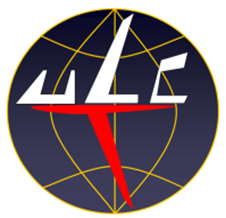 CERTYFIKAT CENTRUM MEDYCYNY LOTNICZEJNR PL - CML/…/20..Na podstawie art. 109 ust. 3 ustawy z dnia 3 lipca 2002 r. – Prawo lotnicze (Dz. U. … r. 
poz. …) Prezes Urzędu Lotnictwa Cywilnego wydaje na czas nieokreślony(nazwa CML)…………………………., (adres).………………………………………certyfikat centrum medycyny lotniczej w poniższym zakresie ZAKRES CERTYFIKATU*)przeprowadzanie badań lotniczo-lekarskich do świadectw kwalifikacjiprzeprowadzanie badań lotniczo-lekarskich do licencji wydanych dla specjalności personelu lotniczego, o których mowa w art. 94 ust. 6 pkt 1 lit. j, k, r i s oraz pkt 5 ustawy z dnia 3 lipca 2002 r.  – Prawo lotniczeData wydania                          		    Podpis Prezesa Urzędu Lotnictwa Cywilnego ………….….					    ……………………………………………….*) Niepotrzebne skreślić.UZASADNIENIE1. Potrzeba i cel wydania rozporządzenia.Projekt rozporządzenia Ministra Infrastruktury w sprawie wzoru karty ewidencyjnej centrum medycyny lotniczej oraz wzoru certyfikatu centrum medycyny lotniczej stanowi wykonanie upoważnienia ustawowego zawartego w art. 109 ust. 9 ustawy z dnia 3 lipca 2002 r. – Prawo lotnicze (Dz. U. z 2018 r. poz. 1183, 1629 i 1637 oraz z 2019 r. poz. ….). 2. Zakres regulacji.Rozporządzenie określi wzór karty ewidencyjnej centrum medycyny lotniczej wpisywanego na listę centrów medycyny lotniczej oraz wzór certyfikatu centrum medycyny lotniczej 
w zakresie świadectw kwalifikacji oraz licencji wydawanych dla specjalności personelu lotniczego, o których mowa w art. 94 ust. 6 pkt 1 lit. j, k, r i s oraz pkt 5 ustawy z dnia 3 lipca 2002 r. – Prawo lotnicze (pilot wiatrakowcowy turystyczny, pilot wiatrakowcowy zawodowy, nawigator lotniczy, mechanik pokładowy, dyspozytor lotniczy).Regulacje zawarte w przedmiotowym rozporządzeniu spowodują dostosowanie systemu wpisywania centrów medycyny lotniczej (CML) na listę tych podmiotów, w zakresie badań oraz wydawania orzeczeń lotniczo-lekarskich przez wyżej powołane podmioty, do licencji oraz świadectw kwalifikacji regulowanych jedynie prawem krajowym do równolegle istniejącego systemu certyfikatów unijnych, wydawanych zgodnie z wymaganiami rozporządzenia Komisji UE nr 1178/2011 z dnia 3 listopada 2011 r. ustanawiającego wymagania techniczne i procedury administracyjne odnoszące się do załóg w lotnictwie cywilnym zgodnie z rozporządzeniem Parlamentu Europejskiego i Rady (WE)
nr 216/2008 (Dz. U. L 311 z 25.11.2011, str. 1, z późn. zm.), który odnosi się do specjalności personelu lotniczego w nim ujętych oraz do personelu pokładowego. Obecnie, co ma miejsce w przypadkach określonych w prawie Unii Europejskiej, piloci, 
o których mowa w art. 94 ust. 6 pkt 1 lit. a-i oraz l-q ustawy oraz personel pokładowy, zgodnie z wymaganiami rozporządzenia UE nr 1178/2011, są obowiązani posiadać odpowiednie do specjalności orzeczenia lotniczo-lekarskie, natomiast CML przeprowadzające badania oraz wystawiające ww. orzeczenia legitymują się zgodnie z wymaganiami tego rozporządzenia certyfikatami wystawionymi przez Prezesa Urzędu Lotnictwa Cywilnego. W celu zapewnienia spójności obu systemów (unijnego i krajowego) postanowiono wprowadzić certyfikaty dla CML także wobec pozostałych specjalności (personelu lotniczego) określonych przepisami ustawy – Prawo lotnicze, tj. w zakresie świadectw kwalifikacji oraz licencji wydawanych dla specjalności personelu lotniczego, o których mowa w art. 94 ust. 6 pkt 1 lit. j, k, r i s oraz pkt 5 ustawy.Zgodnie z § 4 projektowane rozporządzenie wejdzie w życie z dniem 1 kwietnia 2019 r., 
tj. z dniem wejścia w życie ustawy z dnia 14 grudnia 2018 r. o zmianie ustawy – Prawo lotnicze oraz niektórych innych ustaw.3. Informacje związane z procedowaniem projektu.W związku z art. 50 ustawy z dnia 27 sierpnia 2009 r. o finansach publicznych (Dz. U. 
z 2017 r. poz. 2077, z późn. zm.) projektodawca nie przewiduje, aby projektowane przepisy miały wpływ na sektor finansów publicznych, w tym zwiększenie wydatków lub zmniejszenie dochodów jednostek sektora finansów publicznych.Projekt rozporządzenia nie podlega notyfikacji w trybie określonym w rozporządzeniu Rady Ministrów z dnia 23 grudnia 2002 r. w sprawie sposobu funkcjonowania krajowego systemu notyfikacji norm i aktów prawnych (Dz. U. poz. 2039, z późn. zm.) oraz nie wymaga przedstawienia właściwym instytucjom i organom Unii Europejskiej lub Europejskiemu Bankowi Centralnemu. Zgodnie z § 52 uchwały Nr 190 Rady Ministrów z dnia 29 października 2013 r. – Regulamin pracy Rady Ministrów (M. P. z 2016 r. poz. 1006, z późn. zm.) projekt rozporządzenia zostanie zamieszczony w Biuletynie Informacji Publicznej na stronie podmiotowej Rządowego Centrum Legislacji w serwisie Rządowy Proces Legislacyjny. Projekt rozporządzenia jest zgodny z prawem Unii Europejskiej.4. Ocena wpływu regulacji na działalność mikroprzedsiębiorców, małych i średnich przedsiębiorców.Projektowane regulacje nie będą miały wpływu na prowadzenie działalności gospodarczej 
w zakresie przedmiotowego obszaru.NAZWA CENTRUM MEDYCYNY LOTNICZEJ (CML)Numer wpisu na listę CML 00/....../rokNAZWA CENTRUM MEDYCYNY LOTNICZEJ (CML)Numer wpisu na listę CML 00/....../rokPełna nazwa oraz adres siedziby podmiotu wykonującego działalność lecznicząNumer i data decyzji w sprawie wydania certyfikatuData wpisu podmiotu wykonującego działalność leczniczą na listę CMLData skreślenia podmiotu wykonującego działalność leczniczą z listy CMLPrzyczyna skreślenia podmiotu wykonującego działalność leczniczą z listy CMLUwagiData wpisuNazwa projektuRozporządzenie Ministra Infrastruktury w sprawie wzoru karty ewidencyjnej centrum medycyny lotniczej oraz wzoru certyfikatu centrum medycyny lotniczejMinisterstwo wiodące i ministerstwa współpracująceMinisterstwo InfrastrukturyMinisterstwo ZdrowiaOsoba odpowiedzialna za projekt w randze Ministra, Sekretarza Stanu lub Podsekretarza StanuMikołaj Wild – Sekretarz Stanu w Ministerstwie InfrastrukturyKontakt do opiekuna merytorycznego projektuMarlena Jantoń – Departament Lotnictwa(marlena.janton@mi.gov.pl 22 522 5079)Nazwa projektuRozporządzenie Ministra Infrastruktury w sprawie wzoru karty ewidencyjnej centrum medycyny lotniczej oraz wzoru certyfikatu centrum medycyny lotniczejMinisterstwo wiodące i ministerstwa współpracująceMinisterstwo InfrastrukturyMinisterstwo ZdrowiaOsoba odpowiedzialna za projekt w randze Ministra, Sekretarza Stanu lub Podsekretarza StanuMikołaj Wild – Sekretarz Stanu w Ministerstwie InfrastrukturyKontakt do opiekuna merytorycznego projektuMarlena Jantoń – Departament Lotnictwa(marlena.janton@mi.gov.pl 22 522 5079)Nazwa projektuRozporządzenie Ministra Infrastruktury w sprawie wzoru karty ewidencyjnej centrum medycyny lotniczej oraz wzoru certyfikatu centrum medycyny lotniczejMinisterstwo wiodące i ministerstwa współpracująceMinisterstwo InfrastrukturyMinisterstwo ZdrowiaOsoba odpowiedzialna za projekt w randze Ministra, Sekretarza Stanu lub Podsekretarza StanuMikołaj Wild – Sekretarz Stanu w Ministerstwie InfrastrukturyKontakt do opiekuna merytorycznego projektuMarlena Jantoń – Departament Lotnictwa(marlena.janton@mi.gov.pl 22 522 5079)Nazwa projektuRozporządzenie Ministra Infrastruktury w sprawie wzoru karty ewidencyjnej centrum medycyny lotniczej oraz wzoru certyfikatu centrum medycyny lotniczejMinisterstwo wiodące i ministerstwa współpracująceMinisterstwo InfrastrukturyMinisterstwo ZdrowiaOsoba odpowiedzialna za projekt w randze Ministra, Sekretarza Stanu lub Podsekretarza StanuMikołaj Wild – Sekretarz Stanu w Ministerstwie InfrastrukturyKontakt do opiekuna merytorycznego projektuMarlena Jantoń – Departament Lotnictwa(marlena.janton@mi.gov.pl 22 522 5079)Nazwa projektuRozporządzenie Ministra Infrastruktury w sprawie wzoru karty ewidencyjnej centrum medycyny lotniczej oraz wzoru certyfikatu centrum medycyny lotniczejMinisterstwo wiodące i ministerstwa współpracująceMinisterstwo InfrastrukturyMinisterstwo ZdrowiaOsoba odpowiedzialna za projekt w randze Ministra, Sekretarza Stanu lub Podsekretarza StanuMikołaj Wild – Sekretarz Stanu w Ministerstwie InfrastrukturyKontakt do opiekuna merytorycznego projektuMarlena Jantoń – Departament Lotnictwa(marlena.janton@mi.gov.pl 22 522 5079)Nazwa projektuRozporządzenie Ministra Infrastruktury w sprawie wzoru karty ewidencyjnej centrum medycyny lotniczej oraz wzoru certyfikatu centrum medycyny lotniczejMinisterstwo wiodące i ministerstwa współpracująceMinisterstwo InfrastrukturyMinisterstwo ZdrowiaOsoba odpowiedzialna za projekt w randze Ministra, Sekretarza Stanu lub Podsekretarza StanuMikołaj Wild – Sekretarz Stanu w Ministerstwie InfrastrukturyKontakt do opiekuna merytorycznego projektuMarlena Jantoń – Departament Lotnictwa(marlena.janton@mi.gov.pl 22 522 5079)Nazwa projektuRozporządzenie Ministra Infrastruktury w sprawie wzoru karty ewidencyjnej centrum medycyny lotniczej oraz wzoru certyfikatu centrum medycyny lotniczejMinisterstwo wiodące i ministerstwa współpracująceMinisterstwo InfrastrukturyMinisterstwo ZdrowiaOsoba odpowiedzialna za projekt w randze Ministra, Sekretarza Stanu lub Podsekretarza StanuMikołaj Wild – Sekretarz Stanu w Ministerstwie InfrastrukturyKontakt do opiekuna merytorycznego projektuMarlena Jantoń – Departament Lotnictwa(marlena.janton@mi.gov.pl 22 522 5079)Nazwa projektuRozporządzenie Ministra Infrastruktury w sprawie wzoru karty ewidencyjnej centrum medycyny lotniczej oraz wzoru certyfikatu centrum medycyny lotniczejMinisterstwo wiodące i ministerstwa współpracująceMinisterstwo InfrastrukturyMinisterstwo ZdrowiaOsoba odpowiedzialna za projekt w randze Ministra, Sekretarza Stanu lub Podsekretarza StanuMikołaj Wild – Sekretarz Stanu w Ministerstwie InfrastrukturyKontakt do opiekuna merytorycznego projektuMarlena Jantoń – Departament Lotnictwa(marlena.janton@mi.gov.pl 22 522 5079)Nazwa projektuRozporządzenie Ministra Infrastruktury w sprawie wzoru karty ewidencyjnej centrum medycyny lotniczej oraz wzoru certyfikatu centrum medycyny lotniczejMinisterstwo wiodące i ministerstwa współpracująceMinisterstwo InfrastrukturyMinisterstwo ZdrowiaOsoba odpowiedzialna za projekt w randze Ministra, Sekretarza Stanu lub Podsekretarza StanuMikołaj Wild – Sekretarz Stanu w Ministerstwie InfrastrukturyKontakt do opiekuna merytorycznego projektuMarlena Jantoń – Departament Lotnictwa(marlena.janton@mi.gov.pl 22 522 5079)Nazwa projektuRozporządzenie Ministra Infrastruktury w sprawie wzoru karty ewidencyjnej centrum medycyny lotniczej oraz wzoru certyfikatu centrum medycyny lotniczejMinisterstwo wiodące i ministerstwa współpracująceMinisterstwo InfrastrukturyMinisterstwo ZdrowiaOsoba odpowiedzialna za projekt w randze Ministra, Sekretarza Stanu lub Podsekretarza StanuMikołaj Wild – Sekretarz Stanu w Ministerstwie InfrastrukturyKontakt do opiekuna merytorycznego projektuMarlena Jantoń – Departament Lotnictwa(marlena.janton@mi.gov.pl 22 522 5079)Nazwa projektuRozporządzenie Ministra Infrastruktury w sprawie wzoru karty ewidencyjnej centrum medycyny lotniczej oraz wzoru certyfikatu centrum medycyny lotniczejMinisterstwo wiodące i ministerstwa współpracująceMinisterstwo InfrastrukturyMinisterstwo ZdrowiaOsoba odpowiedzialna za projekt w randze Ministra, Sekretarza Stanu lub Podsekretarza StanuMikołaj Wild – Sekretarz Stanu w Ministerstwie InfrastrukturyKontakt do opiekuna merytorycznego projektuMarlena Jantoń – Departament Lotnictwa(marlena.janton@mi.gov.pl 22 522 5079)Nazwa projektuRozporządzenie Ministra Infrastruktury w sprawie wzoru karty ewidencyjnej centrum medycyny lotniczej oraz wzoru certyfikatu centrum medycyny lotniczejMinisterstwo wiodące i ministerstwa współpracująceMinisterstwo InfrastrukturyMinisterstwo ZdrowiaOsoba odpowiedzialna za projekt w randze Ministra, Sekretarza Stanu lub Podsekretarza StanuMikołaj Wild – Sekretarz Stanu w Ministerstwie InfrastrukturyKontakt do opiekuna merytorycznego projektuMarlena Jantoń – Departament Lotnictwa(marlena.janton@mi.gov.pl 22 522 5079)Nazwa projektuRozporządzenie Ministra Infrastruktury w sprawie wzoru karty ewidencyjnej centrum medycyny lotniczej oraz wzoru certyfikatu centrum medycyny lotniczejMinisterstwo wiodące i ministerstwa współpracująceMinisterstwo InfrastrukturyMinisterstwo ZdrowiaOsoba odpowiedzialna za projekt w randze Ministra, Sekretarza Stanu lub Podsekretarza StanuMikołaj Wild – Sekretarz Stanu w Ministerstwie InfrastrukturyKontakt do opiekuna merytorycznego projektuMarlena Jantoń – Departament Lotnictwa(marlena.janton@mi.gov.pl 22 522 5079)Nazwa projektuRozporządzenie Ministra Infrastruktury w sprawie wzoru karty ewidencyjnej centrum medycyny lotniczej oraz wzoru certyfikatu centrum medycyny lotniczejMinisterstwo wiodące i ministerstwa współpracująceMinisterstwo InfrastrukturyMinisterstwo ZdrowiaOsoba odpowiedzialna za projekt w randze Ministra, Sekretarza Stanu lub Podsekretarza StanuMikołaj Wild – Sekretarz Stanu w Ministerstwie InfrastrukturyKontakt do opiekuna merytorycznego projektuMarlena Jantoń – Departament Lotnictwa(marlena.janton@mi.gov.pl 22 522 5079)Nazwa projektuRozporządzenie Ministra Infrastruktury w sprawie wzoru karty ewidencyjnej centrum medycyny lotniczej oraz wzoru certyfikatu centrum medycyny lotniczejMinisterstwo wiodące i ministerstwa współpracująceMinisterstwo InfrastrukturyMinisterstwo ZdrowiaOsoba odpowiedzialna za projekt w randze Ministra, Sekretarza Stanu lub Podsekretarza StanuMikołaj Wild – Sekretarz Stanu w Ministerstwie InfrastrukturyKontakt do opiekuna merytorycznego projektuMarlena Jantoń – Departament Lotnictwa(marlena.janton@mi.gov.pl 22 522 5079)Nazwa projektuRozporządzenie Ministra Infrastruktury w sprawie wzoru karty ewidencyjnej centrum medycyny lotniczej oraz wzoru certyfikatu centrum medycyny lotniczejMinisterstwo wiodące i ministerstwa współpracująceMinisterstwo InfrastrukturyMinisterstwo ZdrowiaOsoba odpowiedzialna za projekt w randze Ministra, Sekretarza Stanu lub Podsekretarza StanuMikołaj Wild – Sekretarz Stanu w Ministerstwie InfrastrukturyKontakt do opiekuna merytorycznego projektuMarlena Jantoń – Departament Lotnictwa(marlena.janton@mi.gov.pl 22 522 5079)Nazwa projektuRozporządzenie Ministra Infrastruktury w sprawie wzoru karty ewidencyjnej centrum medycyny lotniczej oraz wzoru certyfikatu centrum medycyny lotniczejMinisterstwo wiodące i ministerstwa współpracująceMinisterstwo InfrastrukturyMinisterstwo ZdrowiaOsoba odpowiedzialna za projekt w randze Ministra, Sekretarza Stanu lub Podsekretarza StanuMikołaj Wild – Sekretarz Stanu w Ministerstwie InfrastrukturyKontakt do opiekuna merytorycznego projektuMarlena Jantoń – Departament Lotnictwa(marlena.janton@mi.gov.pl 22 522 5079)Data sporządzenia
31.01.2019 r.Źródło: art. 109 ust. 9 ustawy z dnia 3 lipca 2002 r. –– Prawo lotnicze (Dz. U. z 2018 r. poz. 1183, 1629 i1637 oraz z 2019 r. poz. ….)Nr w wykazie prac legislacyjnych MI269Data sporządzenia
31.01.2019 r.Źródło: art. 109 ust. 9 ustawy z dnia 3 lipca 2002 r. –– Prawo lotnicze (Dz. U. z 2018 r. poz. 1183, 1629 i1637 oraz z 2019 r. poz. ….)Nr w wykazie prac legislacyjnych MI269Data sporządzenia
31.01.2019 r.Źródło: art. 109 ust. 9 ustawy z dnia 3 lipca 2002 r. –– Prawo lotnicze (Dz. U. z 2018 r. poz. 1183, 1629 i1637 oraz z 2019 r. poz. ….)Nr w wykazie prac legislacyjnych MI269Data sporządzenia
31.01.2019 r.Źródło: art. 109 ust. 9 ustawy z dnia 3 lipca 2002 r. –– Prawo lotnicze (Dz. U. z 2018 r. poz. 1183, 1629 i1637 oraz z 2019 r. poz. ….)Nr w wykazie prac legislacyjnych MI269Data sporządzenia
31.01.2019 r.Źródło: art. 109 ust. 9 ustawy z dnia 3 lipca 2002 r. –– Prawo lotnicze (Dz. U. z 2018 r. poz. 1183, 1629 i1637 oraz z 2019 r. poz. ….)Nr w wykazie prac legislacyjnych MI269Data sporządzenia
31.01.2019 r.Źródło: art. 109 ust. 9 ustawy z dnia 3 lipca 2002 r. –– Prawo lotnicze (Dz. U. z 2018 r. poz. 1183, 1629 i1637 oraz z 2019 r. poz. ….)Nr w wykazie prac legislacyjnych MI269Data sporządzenia
31.01.2019 r.Źródło: art. 109 ust. 9 ustawy z dnia 3 lipca 2002 r. –– Prawo lotnicze (Dz. U. z 2018 r. poz. 1183, 1629 i1637 oraz z 2019 r. poz. ….)Nr w wykazie prac legislacyjnych MI269Data sporządzenia
31.01.2019 r.Źródło: art. 109 ust. 9 ustawy z dnia 3 lipca 2002 r. –– Prawo lotnicze (Dz. U. z 2018 r. poz. 1183, 1629 i1637 oraz z 2019 r. poz. ….)Nr w wykazie prac legislacyjnych MI269Data sporządzenia
31.01.2019 r.Źródło: art. 109 ust. 9 ustawy z dnia 3 lipca 2002 r. –– Prawo lotnicze (Dz. U. z 2018 r. poz. 1183, 1629 i1637 oraz z 2019 r. poz. ….)Nr w wykazie prac legislacyjnych MI269Data sporządzenia
31.01.2019 r.Źródło: art. 109 ust. 9 ustawy z dnia 3 lipca 2002 r. –– Prawo lotnicze (Dz. U. z 2018 r. poz. 1183, 1629 i1637 oraz z 2019 r. poz. ….)Nr w wykazie prac legislacyjnych MI269Data sporządzenia
31.01.2019 r.Źródło: art. 109 ust. 9 ustawy z dnia 3 lipca 2002 r. –– Prawo lotnicze (Dz. U. z 2018 r. poz. 1183, 1629 i1637 oraz z 2019 r. poz. ….)Nr w wykazie prac legislacyjnych MI269Data sporządzenia
31.01.2019 r.Źródło: art. 109 ust. 9 ustawy z dnia 3 lipca 2002 r. –– Prawo lotnicze (Dz. U. z 2018 r. poz. 1183, 1629 i1637 oraz z 2019 r. poz. ….)Nr w wykazie prac legislacyjnych MI269OCENA SKUTKÓW REGULACJIOCENA SKUTKÓW REGULACJIOCENA SKUTKÓW REGULACJIOCENA SKUTKÓW REGULACJIOCENA SKUTKÓW REGULACJIOCENA SKUTKÓW REGULACJIOCENA SKUTKÓW REGULACJIOCENA SKUTKÓW REGULACJIOCENA SKUTKÓW REGULACJIOCENA SKUTKÓW REGULACJIOCENA SKUTKÓW REGULACJIOCENA SKUTKÓW REGULACJIOCENA SKUTKÓW REGULACJIOCENA SKUTKÓW REGULACJIOCENA SKUTKÓW REGULACJIOCENA SKUTKÓW REGULACJIOCENA SKUTKÓW REGULACJIOCENA SKUTKÓW REGULACJIOCENA SKUTKÓW REGULACJIOCENA SKUTKÓW REGULACJIOCENA SKUTKÓW REGULACJIOCENA SKUTKÓW REGULACJIOCENA SKUTKÓW REGULACJIOCENA SKUTKÓW REGULACJIOCENA SKUTKÓW REGULACJIOCENA SKUTKÓW REGULACJIOCENA SKUTKÓW REGULACJIOCENA SKUTKÓW REGULACJIOCENA SKUTKÓW REGULACJIJaki problem jest rozwiązywany?Jaki problem jest rozwiązywany?Jaki problem jest rozwiązywany?Jaki problem jest rozwiązywany?Jaki problem jest rozwiązywany?Jaki problem jest rozwiązywany?Jaki problem jest rozwiązywany?Jaki problem jest rozwiązywany?Jaki problem jest rozwiązywany?Jaki problem jest rozwiązywany?Jaki problem jest rozwiązywany?Jaki problem jest rozwiązywany?Jaki problem jest rozwiązywany?Jaki problem jest rozwiązywany?Jaki problem jest rozwiązywany?Jaki problem jest rozwiązywany?Jaki problem jest rozwiązywany?Jaki problem jest rozwiązywany?Jaki problem jest rozwiązywany?Jaki problem jest rozwiązywany?Jaki problem jest rozwiązywany?Jaki problem jest rozwiązywany?Jaki problem jest rozwiązywany?Jaki problem jest rozwiązywany?Jaki problem jest rozwiązywany?Jaki problem jest rozwiązywany?Jaki problem jest rozwiązywany?Jaki problem jest rozwiązywany?Jaki problem jest rozwiązywany?Konieczność wykonania upoważnienia ustawowego zawartego art. 109 ust. 9 ustawy z dnia 3 lipca 2002 r. – Prawo lotnicze, dodanego ustawą z dnia 14 grudnia 2018 r. o zmianie ustawy – Prawo lotnicze oraz niektórych innych ustaw.Konieczność wykonania upoważnienia ustawowego zawartego art. 109 ust. 9 ustawy z dnia 3 lipca 2002 r. – Prawo lotnicze, dodanego ustawą z dnia 14 grudnia 2018 r. o zmianie ustawy – Prawo lotnicze oraz niektórych innych ustaw.Konieczność wykonania upoważnienia ustawowego zawartego art. 109 ust. 9 ustawy z dnia 3 lipca 2002 r. – Prawo lotnicze, dodanego ustawą z dnia 14 grudnia 2018 r. o zmianie ustawy – Prawo lotnicze oraz niektórych innych ustaw.Konieczność wykonania upoważnienia ustawowego zawartego art. 109 ust. 9 ustawy z dnia 3 lipca 2002 r. – Prawo lotnicze, dodanego ustawą z dnia 14 grudnia 2018 r. o zmianie ustawy – Prawo lotnicze oraz niektórych innych ustaw.Konieczność wykonania upoważnienia ustawowego zawartego art. 109 ust. 9 ustawy z dnia 3 lipca 2002 r. – Prawo lotnicze, dodanego ustawą z dnia 14 grudnia 2018 r. o zmianie ustawy – Prawo lotnicze oraz niektórych innych ustaw.Konieczność wykonania upoważnienia ustawowego zawartego art. 109 ust. 9 ustawy z dnia 3 lipca 2002 r. – Prawo lotnicze, dodanego ustawą z dnia 14 grudnia 2018 r. o zmianie ustawy – Prawo lotnicze oraz niektórych innych ustaw.Konieczność wykonania upoważnienia ustawowego zawartego art. 109 ust. 9 ustawy z dnia 3 lipca 2002 r. – Prawo lotnicze, dodanego ustawą z dnia 14 grudnia 2018 r. o zmianie ustawy – Prawo lotnicze oraz niektórych innych ustaw.Konieczność wykonania upoważnienia ustawowego zawartego art. 109 ust. 9 ustawy z dnia 3 lipca 2002 r. – Prawo lotnicze, dodanego ustawą z dnia 14 grudnia 2018 r. o zmianie ustawy – Prawo lotnicze oraz niektórych innych ustaw.Konieczność wykonania upoważnienia ustawowego zawartego art. 109 ust. 9 ustawy z dnia 3 lipca 2002 r. – Prawo lotnicze, dodanego ustawą z dnia 14 grudnia 2018 r. o zmianie ustawy – Prawo lotnicze oraz niektórych innych ustaw.Konieczność wykonania upoważnienia ustawowego zawartego art. 109 ust. 9 ustawy z dnia 3 lipca 2002 r. – Prawo lotnicze, dodanego ustawą z dnia 14 grudnia 2018 r. o zmianie ustawy – Prawo lotnicze oraz niektórych innych ustaw.Konieczność wykonania upoważnienia ustawowego zawartego art. 109 ust. 9 ustawy z dnia 3 lipca 2002 r. – Prawo lotnicze, dodanego ustawą z dnia 14 grudnia 2018 r. o zmianie ustawy – Prawo lotnicze oraz niektórych innych ustaw.Konieczność wykonania upoważnienia ustawowego zawartego art. 109 ust. 9 ustawy z dnia 3 lipca 2002 r. – Prawo lotnicze, dodanego ustawą z dnia 14 grudnia 2018 r. o zmianie ustawy – Prawo lotnicze oraz niektórych innych ustaw.Konieczność wykonania upoważnienia ustawowego zawartego art. 109 ust. 9 ustawy z dnia 3 lipca 2002 r. – Prawo lotnicze, dodanego ustawą z dnia 14 grudnia 2018 r. o zmianie ustawy – Prawo lotnicze oraz niektórych innych ustaw.Konieczność wykonania upoważnienia ustawowego zawartego art. 109 ust. 9 ustawy z dnia 3 lipca 2002 r. – Prawo lotnicze, dodanego ustawą z dnia 14 grudnia 2018 r. o zmianie ustawy – Prawo lotnicze oraz niektórych innych ustaw.Konieczność wykonania upoważnienia ustawowego zawartego art. 109 ust. 9 ustawy z dnia 3 lipca 2002 r. – Prawo lotnicze, dodanego ustawą z dnia 14 grudnia 2018 r. o zmianie ustawy – Prawo lotnicze oraz niektórych innych ustaw.Konieczność wykonania upoważnienia ustawowego zawartego art. 109 ust. 9 ustawy z dnia 3 lipca 2002 r. – Prawo lotnicze, dodanego ustawą z dnia 14 grudnia 2018 r. o zmianie ustawy – Prawo lotnicze oraz niektórych innych ustaw.Konieczność wykonania upoważnienia ustawowego zawartego art. 109 ust. 9 ustawy z dnia 3 lipca 2002 r. – Prawo lotnicze, dodanego ustawą z dnia 14 grudnia 2018 r. o zmianie ustawy – Prawo lotnicze oraz niektórych innych ustaw.Konieczność wykonania upoważnienia ustawowego zawartego art. 109 ust. 9 ustawy z dnia 3 lipca 2002 r. – Prawo lotnicze, dodanego ustawą z dnia 14 grudnia 2018 r. o zmianie ustawy – Prawo lotnicze oraz niektórych innych ustaw.Konieczność wykonania upoważnienia ustawowego zawartego art. 109 ust. 9 ustawy z dnia 3 lipca 2002 r. – Prawo lotnicze, dodanego ustawą z dnia 14 grudnia 2018 r. o zmianie ustawy – Prawo lotnicze oraz niektórych innych ustaw.Konieczność wykonania upoważnienia ustawowego zawartego art. 109 ust. 9 ustawy z dnia 3 lipca 2002 r. – Prawo lotnicze, dodanego ustawą z dnia 14 grudnia 2018 r. o zmianie ustawy – Prawo lotnicze oraz niektórych innych ustaw.Konieczność wykonania upoważnienia ustawowego zawartego art. 109 ust. 9 ustawy z dnia 3 lipca 2002 r. – Prawo lotnicze, dodanego ustawą z dnia 14 grudnia 2018 r. o zmianie ustawy – Prawo lotnicze oraz niektórych innych ustaw.Konieczność wykonania upoważnienia ustawowego zawartego art. 109 ust. 9 ustawy z dnia 3 lipca 2002 r. – Prawo lotnicze, dodanego ustawą z dnia 14 grudnia 2018 r. o zmianie ustawy – Prawo lotnicze oraz niektórych innych ustaw.Konieczność wykonania upoważnienia ustawowego zawartego art. 109 ust. 9 ustawy z dnia 3 lipca 2002 r. – Prawo lotnicze, dodanego ustawą z dnia 14 grudnia 2018 r. o zmianie ustawy – Prawo lotnicze oraz niektórych innych ustaw.Konieczność wykonania upoważnienia ustawowego zawartego art. 109 ust. 9 ustawy z dnia 3 lipca 2002 r. – Prawo lotnicze, dodanego ustawą z dnia 14 grudnia 2018 r. o zmianie ustawy – Prawo lotnicze oraz niektórych innych ustaw.Konieczność wykonania upoważnienia ustawowego zawartego art. 109 ust. 9 ustawy z dnia 3 lipca 2002 r. – Prawo lotnicze, dodanego ustawą z dnia 14 grudnia 2018 r. o zmianie ustawy – Prawo lotnicze oraz niektórych innych ustaw.Konieczność wykonania upoważnienia ustawowego zawartego art. 109 ust. 9 ustawy z dnia 3 lipca 2002 r. – Prawo lotnicze, dodanego ustawą z dnia 14 grudnia 2018 r. o zmianie ustawy – Prawo lotnicze oraz niektórych innych ustaw.Konieczność wykonania upoważnienia ustawowego zawartego art. 109 ust. 9 ustawy z dnia 3 lipca 2002 r. – Prawo lotnicze, dodanego ustawą z dnia 14 grudnia 2018 r. o zmianie ustawy – Prawo lotnicze oraz niektórych innych ustaw.Konieczność wykonania upoważnienia ustawowego zawartego art. 109 ust. 9 ustawy z dnia 3 lipca 2002 r. – Prawo lotnicze, dodanego ustawą z dnia 14 grudnia 2018 r. o zmianie ustawy – Prawo lotnicze oraz niektórych innych ustaw.Konieczność wykonania upoważnienia ustawowego zawartego art. 109 ust. 9 ustawy z dnia 3 lipca 2002 r. – Prawo lotnicze, dodanego ustawą z dnia 14 grudnia 2018 r. o zmianie ustawy – Prawo lotnicze oraz niektórych innych ustaw.Rekomendowane rozwiązanie, w tym planowane narzędzia interwencji, i oczekiwany efektRekomendowane rozwiązanie, w tym planowane narzędzia interwencji, i oczekiwany efektRekomendowane rozwiązanie, w tym planowane narzędzia interwencji, i oczekiwany efektRekomendowane rozwiązanie, w tym planowane narzędzia interwencji, i oczekiwany efektRekomendowane rozwiązanie, w tym planowane narzędzia interwencji, i oczekiwany efektRekomendowane rozwiązanie, w tym planowane narzędzia interwencji, i oczekiwany efektRekomendowane rozwiązanie, w tym planowane narzędzia interwencji, i oczekiwany efektRekomendowane rozwiązanie, w tym planowane narzędzia interwencji, i oczekiwany efektRekomendowane rozwiązanie, w tym planowane narzędzia interwencji, i oczekiwany efektRekomendowane rozwiązanie, w tym planowane narzędzia interwencji, i oczekiwany efektRekomendowane rozwiązanie, w tym planowane narzędzia interwencji, i oczekiwany efektRekomendowane rozwiązanie, w tym planowane narzędzia interwencji, i oczekiwany efektRekomendowane rozwiązanie, w tym planowane narzędzia interwencji, i oczekiwany efektRekomendowane rozwiązanie, w tym planowane narzędzia interwencji, i oczekiwany efektRekomendowane rozwiązanie, w tym planowane narzędzia interwencji, i oczekiwany efektRekomendowane rozwiązanie, w tym planowane narzędzia interwencji, i oczekiwany efektRekomendowane rozwiązanie, w tym planowane narzędzia interwencji, i oczekiwany efektRekomendowane rozwiązanie, w tym planowane narzędzia interwencji, i oczekiwany efektRekomendowane rozwiązanie, w tym planowane narzędzia interwencji, i oczekiwany efektRekomendowane rozwiązanie, w tym planowane narzędzia interwencji, i oczekiwany efektRekomendowane rozwiązanie, w tym planowane narzędzia interwencji, i oczekiwany efektRekomendowane rozwiązanie, w tym planowane narzędzia interwencji, i oczekiwany efektRekomendowane rozwiązanie, w tym planowane narzędzia interwencji, i oczekiwany efektRekomendowane rozwiązanie, w tym planowane narzędzia interwencji, i oczekiwany efektRekomendowane rozwiązanie, w tym planowane narzędzia interwencji, i oczekiwany efektRekomendowane rozwiązanie, w tym planowane narzędzia interwencji, i oczekiwany efektRekomendowane rozwiązanie, w tym planowane narzędzia interwencji, i oczekiwany efektRekomendowane rozwiązanie, w tym planowane narzędzia interwencji, i oczekiwany efektRekomendowane rozwiązanie, w tym planowane narzędzia interwencji, i oczekiwany efektRekomendowanym rozwiązaniem jest wydanie przedmiotowego rozporządzenia, które spowoduje dostosowanie systemu wpisywania centrum medycyny lotniczej na listę tych podmiotów w zakresie badań oraz wydawania orzeczeń lotniczo-lekarskich do licencji oraz świadectw kwalifikacji, regulowanych jedynie prawem krajowym, do równolegle istniejącego systemu certyfikatów unijnych wydawanych dla lekarzy zgodnie z wymaganiami rozporządzenia Komisji (UE) nr 1178/2011 z dnia 3 listopada 2011 r. ustanawiającego wymagania techniczne 
i procedury administracyjne odnoszące się do załóg w lotnictwie cywilnym zgodnie z rozporządzeniem Parlamentu Europejskiego i Rady (WE) nr 216/2008 (Dz. Urz. UE L 311 z 25.11.2011, str. 1, z późn. zm.), który odnosi się do specjalności personelu lotniczego w nim ujętych oraz do personelu pokładowego.Rekomendowanym rozwiązaniem jest wydanie przedmiotowego rozporządzenia, które spowoduje dostosowanie systemu wpisywania centrum medycyny lotniczej na listę tych podmiotów w zakresie badań oraz wydawania orzeczeń lotniczo-lekarskich do licencji oraz świadectw kwalifikacji, regulowanych jedynie prawem krajowym, do równolegle istniejącego systemu certyfikatów unijnych wydawanych dla lekarzy zgodnie z wymaganiami rozporządzenia Komisji (UE) nr 1178/2011 z dnia 3 listopada 2011 r. ustanawiającego wymagania techniczne 
i procedury administracyjne odnoszące się do załóg w lotnictwie cywilnym zgodnie z rozporządzeniem Parlamentu Europejskiego i Rady (WE) nr 216/2008 (Dz. Urz. UE L 311 z 25.11.2011, str. 1, z późn. zm.), który odnosi się do specjalności personelu lotniczego w nim ujętych oraz do personelu pokładowego.Rekomendowanym rozwiązaniem jest wydanie przedmiotowego rozporządzenia, które spowoduje dostosowanie systemu wpisywania centrum medycyny lotniczej na listę tych podmiotów w zakresie badań oraz wydawania orzeczeń lotniczo-lekarskich do licencji oraz świadectw kwalifikacji, regulowanych jedynie prawem krajowym, do równolegle istniejącego systemu certyfikatów unijnych wydawanych dla lekarzy zgodnie z wymaganiami rozporządzenia Komisji (UE) nr 1178/2011 z dnia 3 listopada 2011 r. ustanawiającego wymagania techniczne 
i procedury administracyjne odnoszące się do załóg w lotnictwie cywilnym zgodnie z rozporządzeniem Parlamentu Europejskiego i Rady (WE) nr 216/2008 (Dz. Urz. UE L 311 z 25.11.2011, str. 1, z późn. zm.), który odnosi się do specjalności personelu lotniczego w nim ujętych oraz do personelu pokładowego.Rekomendowanym rozwiązaniem jest wydanie przedmiotowego rozporządzenia, które spowoduje dostosowanie systemu wpisywania centrum medycyny lotniczej na listę tych podmiotów w zakresie badań oraz wydawania orzeczeń lotniczo-lekarskich do licencji oraz świadectw kwalifikacji, regulowanych jedynie prawem krajowym, do równolegle istniejącego systemu certyfikatów unijnych wydawanych dla lekarzy zgodnie z wymaganiami rozporządzenia Komisji (UE) nr 1178/2011 z dnia 3 listopada 2011 r. ustanawiającego wymagania techniczne 
i procedury administracyjne odnoszące się do załóg w lotnictwie cywilnym zgodnie z rozporządzeniem Parlamentu Europejskiego i Rady (WE) nr 216/2008 (Dz. Urz. UE L 311 z 25.11.2011, str. 1, z późn. zm.), który odnosi się do specjalności personelu lotniczego w nim ujętych oraz do personelu pokładowego.Rekomendowanym rozwiązaniem jest wydanie przedmiotowego rozporządzenia, które spowoduje dostosowanie systemu wpisywania centrum medycyny lotniczej na listę tych podmiotów w zakresie badań oraz wydawania orzeczeń lotniczo-lekarskich do licencji oraz świadectw kwalifikacji, regulowanych jedynie prawem krajowym, do równolegle istniejącego systemu certyfikatów unijnych wydawanych dla lekarzy zgodnie z wymaganiami rozporządzenia Komisji (UE) nr 1178/2011 z dnia 3 listopada 2011 r. ustanawiającego wymagania techniczne 
i procedury administracyjne odnoszące się do załóg w lotnictwie cywilnym zgodnie z rozporządzeniem Parlamentu Europejskiego i Rady (WE) nr 216/2008 (Dz. Urz. UE L 311 z 25.11.2011, str. 1, z późn. zm.), który odnosi się do specjalności personelu lotniczego w nim ujętych oraz do personelu pokładowego.Rekomendowanym rozwiązaniem jest wydanie przedmiotowego rozporządzenia, które spowoduje dostosowanie systemu wpisywania centrum medycyny lotniczej na listę tych podmiotów w zakresie badań oraz wydawania orzeczeń lotniczo-lekarskich do licencji oraz świadectw kwalifikacji, regulowanych jedynie prawem krajowym, do równolegle istniejącego systemu certyfikatów unijnych wydawanych dla lekarzy zgodnie z wymaganiami rozporządzenia Komisji (UE) nr 1178/2011 z dnia 3 listopada 2011 r. ustanawiającego wymagania techniczne 
i procedury administracyjne odnoszące się do załóg w lotnictwie cywilnym zgodnie z rozporządzeniem Parlamentu Europejskiego i Rady (WE) nr 216/2008 (Dz. Urz. UE L 311 z 25.11.2011, str. 1, z późn. zm.), który odnosi się do specjalności personelu lotniczego w nim ujętych oraz do personelu pokładowego.Rekomendowanym rozwiązaniem jest wydanie przedmiotowego rozporządzenia, które spowoduje dostosowanie systemu wpisywania centrum medycyny lotniczej na listę tych podmiotów w zakresie badań oraz wydawania orzeczeń lotniczo-lekarskich do licencji oraz świadectw kwalifikacji, regulowanych jedynie prawem krajowym, do równolegle istniejącego systemu certyfikatów unijnych wydawanych dla lekarzy zgodnie z wymaganiami rozporządzenia Komisji (UE) nr 1178/2011 z dnia 3 listopada 2011 r. ustanawiającego wymagania techniczne 
i procedury administracyjne odnoszące się do załóg w lotnictwie cywilnym zgodnie z rozporządzeniem Parlamentu Europejskiego i Rady (WE) nr 216/2008 (Dz. Urz. UE L 311 z 25.11.2011, str. 1, z późn. zm.), który odnosi się do specjalności personelu lotniczego w nim ujętych oraz do personelu pokładowego.Rekomendowanym rozwiązaniem jest wydanie przedmiotowego rozporządzenia, które spowoduje dostosowanie systemu wpisywania centrum medycyny lotniczej na listę tych podmiotów w zakresie badań oraz wydawania orzeczeń lotniczo-lekarskich do licencji oraz świadectw kwalifikacji, regulowanych jedynie prawem krajowym, do równolegle istniejącego systemu certyfikatów unijnych wydawanych dla lekarzy zgodnie z wymaganiami rozporządzenia Komisji (UE) nr 1178/2011 z dnia 3 listopada 2011 r. ustanawiającego wymagania techniczne 
i procedury administracyjne odnoszące się do załóg w lotnictwie cywilnym zgodnie z rozporządzeniem Parlamentu Europejskiego i Rady (WE) nr 216/2008 (Dz. Urz. UE L 311 z 25.11.2011, str. 1, z późn. zm.), który odnosi się do specjalności personelu lotniczego w nim ujętych oraz do personelu pokładowego.Rekomendowanym rozwiązaniem jest wydanie przedmiotowego rozporządzenia, które spowoduje dostosowanie systemu wpisywania centrum medycyny lotniczej na listę tych podmiotów w zakresie badań oraz wydawania orzeczeń lotniczo-lekarskich do licencji oraz świadectw kwalifikacji, regulowanych jedynie prawem krajowym, do równolegle istniejącego systemu certyfikatów unijnych wydawanych dla lekarzy zgodnie z wymaganiami rozporządzenia Komisji (UE) nr 1178/2011 z dnia 3 listopada 2011 r. ustanawiającego wymagania techniczne 
i procedury administracyjne odnoszące się do załóg w lotnictwie cywilnym zgodnie z rozporządzeniem Parlamentu Europejskiego i Rady (WE) nr 216/2008 (Dz. Urz. UE L 311 z 25.11.2011, str. 1, z późn. zm.), który odnosi się do specjalności personelu lotniczego w nim ujętych oraz do personelu pokładowego.Rekomendowanym rozwiązaniem jest wydanie przedmiotowego rozporządzenia, które spowoduje dostosowanie systemu wpisywania centrum medycyny lotniczej na listę tych podmiotów w zakresie badań oraz wydawania orzeczeń lotniczo-lekarskich do licencji oraz świadectw kwalifikacji, regulowanych jedynie prawem krajowym, do równolegle istniejącego systemu certyfikatów unijnych wydawanych dla lekarzy zgodnie z wymaganiami rozporządzenia Komisji (UE) nr 1178/2011 z dnia 3 listopada 2011 r. ustanawiającego wymagania techniczne 
i procedury administracyjne odnoszące się do załóg w lotnictwie cywilnym zgodnie z rozporządzeniem Parlamentu Europejskiego i Rady (WE) nr 216/2008 (Dz. Urz. UE L 311 z 25.11.2011, str. 1, z późn. zm.), który odnosi się do specjalności personelu lotniczego w nim ujętych oraz do personelu pokładowego.Rekomendowanym rozwiązaniem jest wydanie przedmiotowego rozporządzenia, które spowoduje dostosowanie systemu wpisywania centrum medycyny lotniczej na listę tych podmiotów w zakresie badań oraz wydawania orzeczeń lotniczo-lekarskich do licencji oraz świadectw kwalifikacji, regulowanych jedynie prawem krajowym, do równolegle istniejącego systemu certyfikatów unijnych wydawanych dla lekarzy zgodnie z wymaganiami rozporządzenia Komisji (UE) nr 1178/2011 z dnia 3 listopada 2011 r. ustanawiającego wymagania techniczne 
i procedury administracyjne odnoszące się do załóg w lotnictwie cywilnym zgodnie z rozporządzeniem Parlamentu Europejskiego i Rady (WE) nr 216/2008 (Dz. Urz. UE L 311 z 25.11.2011, str. 1, z późn. zm.), który odnosi się do specjalności personelu lotniczego w nim ujętych oraz do personelu pokładowego.Rekomendowanym rozwiązaniem jest wydanie przedmiotowego rozporządzenia, które spowoduje dostosowanie systemu wpisywania centrum medycyny lotniczej na listę tych podmiotów w zakresie badań oraz wydawania orzeczeń lotniczo-lekarskich do licencji oraz świadectw kwalifikacji, regulowanych jedynie prawem krajowym, do równolegle istniejącego systemu certyfikatów unijnych wydawanych dla lekarzy zgodnie z wymaganiami rozporządzenia Komisji (UE) nr 1178/2011 z dnia 3 listopada 2011 r. ustanawiającego wymagania techniczne 
i procedury administracyjne odnoszące się do załóg w lotnictwie cywilnym zgodnie z rozporządzeniem Parlamentu Europejskiego i Rady (WE) nr 216/2008 (Dz. Urz. UE L 311 z 25.11.2011, str. 1, z późn. zm.), który odnosi się do specjalności personelu lotniczego w nim ujętych oraz do personelu pokładowego.Rekomendowanym rozwiązaniem jest wydanie przedmiotowego rozporządzenia, które spowoduje dostosowanie systemu wpisywania centrum medycyny lotniczej na listę tych podmiotów w zakresie badań oraz wydawania orzeczeń lotniczo-lekarskich do licencji oraz świadectw kwalifikacji, regulowanych jedynie prawem krajowym, do równolegle istniejącego systemu certyfikatów unijnych wydawanych dla lekarzy zgodnie z wymaganiami rozporządzenia Komisji (UE) nr 1178/2011 z dnia 3 listopada 2011 r. ustanawiającego wymagania techniczne 
i procedury administracyjne odnoszące się do załóg w lotnictwie cywilnym zgodnie z rozporządzeniem Parlamentu Europejskiego i Rady (WE) nr 216/2008 (Dz. Urz. UE L 311 z 25.11.2011, str. 1, z późn. zm.), który odnosi się do specjalności personelu lotniczego w nim ujętych oraz do personelu pokładowego.Rekomendowanym rozwiązaniem jest wydanie przedmiotowego rozporządzenia, które spowoduje dostosowanie systemu wpisywania centrum medycyny lotniczej na listę tych podmiotów w zakresie badań oraz wydawania orzeczeń lotniczo-lekarskich do licencji oraz świadectw kwalifikacji, regulowanych jedynie prawem krajowym, do równolegle istniejącego systemu certyfikatów unijnych wydawanych dla lekarzy zgodnie z wymaganiami rozporządzenia Komisji (UE) nr 1178/2011 z dnia 3 listopada 2011 r. ustanawiającego wymagania techniczne 
i procedury administracyjne odnoszące się do załóg w lotnictwie cywilnym zgodnie z rozporządzeniem Parlamentu Europejskiego i Rady (WE) nr 216/2008 (Dz. Urz. UE L 311 z 25.11.2011, str. 1, z późn. zm.), który odnosi się do specjalności personelu lotniczego w nim ujętych oraz do personelu pokładowego.Rekomendowanym rozwiązaniem jest wydanie przedmiotowego rozporządzenia, które spowoduje dostosowanie systemu wpisywania centrum medycyny lotniczej na listę tych podmiotów w zakresie badań oraz wydawania orzeczeń lotniczo-lekarskich do licencji oraz świadectw kwalifikacji, regulowanych jedynie prawem krajowym, do równolegle istniejącego systemu certyfikatów unijnych wydawanych dla lekarzy zgodnie z wymaganiami rozporządzenia Komisji (UE) nr 1178/2011 z dnia 3 listopada 2011 r. ustanawiającego wymagania techniczne 
i procedury administracyjne odnoszące się do załóg w lotnictwie cywilnym zgodnie z rozporządzeniem Parlamentu Europejskiego i Rady (WE) nr 216/2008 (Dz. Urz. UE L 311 z 25.11.2011, str. 1, z późn. zm.), który odnosi się do specjalności personelu lotniczego w nim ujętych oraz do personelu pokładowego.Rekomendowanym rozwiązaniem jest wydanie przedmiotowego rozporządzenia, które spowoduje dostosowanie systemu wpisywania centrum medycyny lotniczej na listę tych podmiotów w zakresie badań oraz wydawania orzeczeń lotniczo-lekarskich do licencji oraz świadectw kwalifikacji, regulowanych jedynie prawem krajowym, do równolegle istniejącego systemu certyfikatów unijnych wydawanych dla lekarzy zgodnie z wymaganiami rozporządzenia Komisji (UE) nr 1178/2011 z dnia 3 listopada 2011 r. ustanawiającego wymagania techniczne 
i procedury administracyjne odnoszące się do załóg w lotnictwie cywilnym zgodnie z rozporządzeniem Parlamentu Europejskiego i Rady (WE) nr 216/2008 (Dz. Urz. UE L 311 z 25.11.2011, str. 1, z późn. zm.), który odnosi się do specjalności personelu lotniczego w nim ujętych oraz do personelu pokładowego.Rekomendowanym rozwiązaniem jest wydanie przedmiotowego rozporządzenia, które spowoduje dostosowanie systemu wpisywania centrum medycyny lotniczej na listę tych podmiotów w zakresie badań oraz wydawania orzeczeń lotniczo-lekarskich do licencji oraz świadectw kwalifikacji, regulowanych jedynie prawem krajowym, do równolegle istniejącego systemu certyfikatów unijnych wydawanych dla lekarzy zgodnie z wymaganiami rozporządzenia Komisji (UE) nr 1178/2011 z dnia 3 listopada 2011 r. ustanawiającego wymagania techniczne 
i procedury administracyjne odnoszące się do załóg w lotnictwie cywilnym zgodnie z rozporządzeniem Parlamentu Europejskiego i Rady (WE) nr 216/2008 (Dz. Urz. UE L 311 z 25.11.2011, str. 1, z późn. zm.), który odnosi się do specjalności personelu lotniczego w nim ujętych oraz do personelu pokładowego.Rekomendowanym rozwiązaniem jest wydanie przedmiotowego rozporządzenia, które spowoduje dostosowanie systemu wpisywania centrum medycyny lotniczej na listę tych podmiotów w zakresie badań oraz wydawania orzeczeń lotniczo-lekarskich do licencji oraz świadectw kwalifikacji, regulowanych jedynie prawem krajowym, do równolegle istniejącego systemu certyfikatów unijnych wydawanych dla lekarzy zgodnie z wymaganiami rozporządzenia Komisji (UE) nr 1178/2011 z dnia 3 listopada 2011 r. ustanawiającego wymagania techniczne 
i procedury administracyjne odnoszące się do załóg w lotnictwie cywilnym zgodnie z rozporządzeniem Parlamentu Europejskiego i Rady (WE) nr 216/2008 (Dz. Urz. UE L 311 z 25.11.2011, str. 1, z późn. zm.), który odnosi się do specjalności personelu lotniczego w nim ujętych oraz do personelu pokładowego.Rekomendowanym rozwiązaniem jest wydanie przedmiotowego rozporządzenia, które spowoduje dostosowanie systemu wpisywania centrum medycyny lotniczej na listę tych podmiotów w zakresie badań oraz wydawania orzeczeń lotniczo-lekarskich do licencji oraz świadectw kwalifikacji, regulowanych jedynie prawem krajowym, do równolegle istniejącego systemu certyfikatów unijnych wydawanych dla lekarzy zgodnie z wymaganiami rozporządzenia Komisji (UE) nr 1178/2011 z dnia 3 listopada 2011 r. ustanawiającego wymagania techniczne 
i procedury administracyjne odnoszące się do załóg w lotnictwie cywilnym zgodnie z rozporządzeniem Parlamentu Europejskiego i Rady (WE) nr 216/2008 (Dz. Urz. UE L 311 z 25.11.2011, str. 1, z późn. zm.), który odnosi się do specjalności personelu lotniczego w nim ujętych oraz do personelu pokładowego.Rekomendowanym rozwiązaniem jest wydanie przedmiotowego rozporządzenia, które spowoduje dostosowanie systemu wpisywania centrum medycyny lotniczej na listę tych podmiotów w zakresie badań oraz wydawania orzeczeń lotniczo-lekarskich do licencji oraz świadectw kwalifikacji, regulowanych jedynie prawem krajowym, do równolegle istniejącego systemu certyfikatów unijnych wydawanych dla lekarzy zgodnie z wymaganiami rozporządzenia Komisji (UE) nr 1178/2011 z dnia 3 listopada 2011 r. ustanawiającego wymagania techniczne 
i procedury administracyjne odnoszące się do załóg w lotnictwie cywilnym zgodnie z rozporządzeniem Parlamentu Europejskiego i Rady (WE) nr 216/2008 (Dz. Urz. UE L 311 z 25.11.2011, str. 1, z późn. zm.), który odnosi się do specjalności personelu lotniczego w nim ujętych oraz do personelu pokładowego.Rekomendowanym rozwiązaniem jest wydanie przedmiotowego rozporządzenia, które spowoduje dostosowanie systemu wpisywania centrum medycyny lotniczej na listę tych podmiotów w zakresie badań oraz wydawania orzeczeń lotniczo-lekarskich do licencji oraz świadectw kwalifikacji, regulowanych jedynie prawem krajowym, do równolegle istniejącego systemu certyfikatów unijnych wydawanych dla lekarzy zgodnie z wymaganiami rozporządzenia Komisji (UE) nr 1178/2011 z dnia 3 listopada 2011 r. ustanawiającego wymagania techniczne 
i procedury administracyjne odnoszące się do załóg w lotnictwie cywilnym zgodnie z rozporządzeniem Parlamentu Europejskiego i Rady (WE) nr 216/2008 (Dz. Urz. UE L 311 z 25.11.2011, str. 1, z późn. zm.), który odnosi się do specjalności personelu lotniczego w nim ujętych oraz do personelu pokładowego.Rekomendowanym rozwiązaniem jest wydanie przedmiotowego rozporządzenia, które spowoduje dostosowanie systemu wpisywania centrum medycyny lotniczej na listę tych podmiotów w zakresie badań oraz wydawania orzeczeń lotniczo-lekarskich do licencji oraz świadectw kwalifikacji, regulowanych jedynie prawem krajowym, do równolegle istniejącego systemu certyfikatów unijnych wydawanych dla lekarzy zgodnie z wymaganiami rozporządzenia Komisji (UE) nr 1178/2011 z dnia 3 listopada 2011 r. ustanawiającego wymagania techniczne 
i procedury administracyjne odnoszące się do załóg w lotnictwie cywilnym zgodnie z rozporządzeniem Parlamentu Europejskiego i Rady (WE) nr 216/2008 (Dz. Urz. UE L 311 z 25.11.2011, str. 1, z późn. zm.), który odnosi się do specjalności personelu lotniczego w nim ujętych oraz do personelu pokładowego.Rekomendowanym rozwiązaniem jest wydanie przedmiotowego rozporządzenia, które spowoduje dostosowanie systemu wpisywania centrum medycyny lotniczej na listę tych podmiotów w zakresie badań oraz wydawania orzeczeń lotniczo-lekarskich do licencji oraz świadectw kwalifikacji, regulowanych jedynie prawem krajowym, do równolegle istniejącego systemu certyfikatów unijnych wydawanych dla lekarzy zgodnie z wymaganiami rozporządzenia Komisji (UE) nr 1178/2011 z dnia 3 listopada 2011 r. ustanawiającego wymagania techniczne 
i procedury administracyjne odnoszące się do załóg w lotnictwie cywilnym zgodnie z rozporządzeniem Parlamentu Europejskiego i Rady (WE) nr 216/2008 (Dz. Urz. UE L 311 z 25.11.2011, str. 1, z późn. zm.), który odnosi się do specjalności personelu lotniczego w nim ujętych oraz do personelu pokładowego.Rekomendowanym rozwiązaniem jest wydanie przedmiotowego rozporządzenia, które spowoduje dostosowanie systemu wpisywania centrum medycyny lotniczej na listę tych podmiotów w zakresie badań oraz wydawania orzeczeń lotniczo-lekarskich do licencji oraz świadectw kwalifikacji, regulowanych jedynie prawem krajowym, do równolegle istniejącego systemu certyfikatów unijnych wydawanych dla lekarzy zgodnie z wymaganiami rozporządzenia Komisji (UE) nr 1178/2011 z dnia 3 listopada 2011 r. ustanawiającego wymagania techniczne 
i procedury administracyjne odnoszące się do załóg w lotnictwie cywilnym zgodnie z rozporządzeniem Parlamentu Europejskiego i Rady (WE) nr 216/2008 (Dz. Urz. UE L 311 z 25.11.2011, str. 1, z późn. zm.), który odnosi się do specjalności personelu lotniczego w nim ujętych oraz do personelu pokładowego.Rekomendowanym rozwiązaniem jest wydanie przedmiotowego rozporządzenia, które spowoduje dostosowanie systemu wpisywania centrum medycyny lotniczej na listę tych podmiotów w zakresie badań oraz wydawania orzeczeń lotniczo-lekarskich do licencji oraz świadectw kwalifikacji, regulowanych jedynie prawem krajowym, do równolegle istniejącego systemu certyfikatów unijnych wydawanych dla lekarzy zgodnie z wymaganiami rozporządzenia Komisji (UE) nr 1178/2011 z dnia 3 listopada 2011 r. ustanawiającego wymagania techniczne 
i procedury administracyjne odnoszące się do załóg w lotnictwie cywilnym zgodnie z rozporządzeniem Parlamentu Europejskiego i Rady (WE) nr 216/2008 (Dz. Urz. UE L 311 z 25.11.2011, str. 1, z późn. zm.), który odnosi się do specjalności personelu lotniczego w nim ujętych oraz do personelu pokładowego.Rekomendowanym rozwiązaniem jest wydanie przedmiotowego rozporządzenia, które spowoduje dostosowanie systemu wpisywania centrum medycyny lotniczej na listę tych podmiotów w zakresie badań oraz wydawania orzeczeń lotniczo-lekarskich do licencji oraz świadectw kwalifikacji, regulowanych jedynie prawem krajowym, do równolegle istniejącego systemu certyfikatów unijnych wydawanych dla lekarzy zgodnie z wymaganiami rozporządzenia Komisji (UE) nr 1178/2011 z dnia 3 listopada 2011 r. ustanawiającego wymagania techniczne 
i procedury administracyjne odnoszące się do załóg w lotnictwie cywilnym zgodnie z rozporządzeniem Parlamentu Europejskiego i Rady (WE) nr 216/2008 (Dz. Urz. UE L 311 z 25.11.2011, str. 1, z późn. zm.), który odnosi się do specjalności personelu lotniczego w nim ujętych oraz do personelu pokładowego.Rekomendowanym rozwiązaniem jest wydanie przedmiotowego rozporządzenia, które spowoduje dostosowanie systemu wpisywania centrum medycyny lotniczej na listę tych podmiotów w zakresie badań oraz wydawania orzeczeń lotniczo-lekarskich do licencji oraz świadectw kwalifikacji, regulowanych jedynie prawem krajowym, do równolegle istniejącego systemu certyfikatów unijnych wydawanych dla lekarzy zgodnie z wymaganiami rozporządzenia Komisji (UE) nr 1178/2011 z dnia 3 listopada 2011 r. ustanawiającego wymagania techniczne 
i procedury administracyjne odnoszące się do załóg w lotnictwie cywilnym zgodnie z rozporządzeniem Parlamentu Europejskiego i Rady (WE) nr 216/2008 (Dz. Urz. UE L 311 z 25.11.2011, str. 1, z późn. zm.), który odnosi się do specjalności personelu lotniczego w nim ujętych oraz do personelu pokładowego.Rekomendowanym rozwiązaniem jest wydanie przedmiotowego rozporządzenia, które spowoduje dostosowanie systemu wpisywania centrum medycyny lotniczej na listę tych podmiotów w zakresie badań oraz wydawania orzeczeń lotniczo-lekarskich do licencji oraz świadectw kwalifikacji, regulowanych jedynie prawem krajowym, do równolegle istniejącego systemu certyfikatów unijnych wydawanych dla lekarzy zgodnie z wymaganiami rozporządzenia Komisji (UE) nr 1178/2011 z dnia 3 listopada 2011 r. ustanawiającego wymagania techniczne 
i procedury administracyjne odnoszące się do załóg w lotnictwie cywilnym zgodnie z rozporządzeniem Parlamentu Europejskiego i Rady (WE) nr 216/2008 (Dz. Urz. UE L 311 z 25.11.2011, str. 1, z późn. zm.), który odnosi się do specjalności personelu lotniczego w nim ujętych oraz do personelu pokładowego.Rekomendowanym rozwiązaniem jest wydanie przedmiotowego rozporządzenia, które spowoduje dostosowanie systemu wpisywania centrum medycyny lotniczej na listę tych podmiotów w zakresie badań oraz wydawania orzeczeń lotniczo-lekarskich do licencji oraz świadectw kwalifikacji, regulowanych jedynie prawem krajowym, do równolegle istniejącego systemu certyfikatów unijnych wydawanych dla lekarzy zgodnie z wymaganiami rozporządzenia Komisji (UE) nr 1178/2011 z dnia 3 listopada 2011 r. ustanawiającego wymagania techniczne 
i procedury administracyjne odnoszące się do załóg w lotnictwie cywilnym zgodnie z rozporządzeniem Parlamentu Europejskiego i Rady (WE) nr 216/2008 (Dz. Urz. UE L 311 z 25.11.2011, str. 1, z późn. zm.), który odnosi się do specjalności personelu lotniczego w nim ujętych oraz do personelu pokładowego.Jak problem został rozwiązany w innych krajach, w szczególności krajach członkowskich OECD/UE?Jak problem został rozwiązany w innych krajach, w szczególności krajach członkowskich OECD/UE?Jak problem został rozwiązany w innych krajach, w szczególności krajach członkowskich OECD/UE?Jak problem został rozwiązany w innych krajach, w szczególności krajach członkowskich OECD/UE?Jak problem został rozwiązany w innych krajach, w szczególności krajach członkowskich OECD/UE?Jak problem został rozwiązany w innych krajach, w szczególności krajach członkowskich OECD/UE?Jak problem został rozwiązany w innych krajach, w szczególności krajach członkowskich OECD/UE?Jak problem został rozwiązany w innych krajach, w szczególności krajach członkowskich OECD/UE?Jak problem został rozwiązany w innych krajach, w szczególności krajach członkowskich OECD/UE?Jak problem został rozwiązany w innych krajach, w szczególności krajach członkowskich OECD/UE?Jak problem został rozwiązany w innych krajach, w szczególności krajach członkowskich OECD/UE?Jak problem został rozwiązany w innych krajach, w szczególności krajach członkowskich OECD/UE?Jak problem został rozwiązany w innych krajach, w szczególności krajach członkowskich OECD/UE?Jak problem został rozwiązany w innych krajach, w szczególności krajach członkowskich OECD/UE?Jak problem został rozwiązany w innych krajach, w szczególności krajach członkowskich OECD/UE?Jak problem został rozwiązany w innych krajach, w szczególności krajach członkowskich OECD/UE?Jak problem został rozwiązany w innych krajach, w szczególności krajach członkowskich OECD/UE?Jak problem został rozwiązany w innych krajach, w szczególności krajach członkowskich OECD/UE?Jak problem został rozwiązany w innych krajach, w szczególności krajach członkowskich OECD/UE?Jak problem został rozwiązany w innych krajach, w szczególności krajach członkowskich OECD/UE?Jak problem został rozwiązany w innych krajach, w szczególności krajach członkowskich OECD/UE?Jak problem został rozwiązany w innych krajach, w szczególności krajach członkowskich OECD/UE?Jak problem został rozwiązany w innych krajach, w szczególności krajach członkowskich OECD/UE?Jak problem został rozwiązany w innych krajach, w szczególności krajach członkowskich OECD/UE?Jak problem został rozwiązany w innych krajach, w szczególności krajach członkowskich OECD/UE?Jak problem został rozwiązany w innych krajach, w szczególności krajach członkowskich OECD/UE?Jak problem został rozwiązany w innych krajach, w szczególności krajach członkowskich OECD/UE?Jak problem został rozwiązany w innych krajach, w szczególności krajach członkowskich OECD/UE?Jak problem został rozwiązany w innych krajach, w szczególności krajach członkowskich OECD/UE?Brak informacji w zakresie uregulowań przyjętych w innych państwach Unii Europejskiej. Brak informacji w zakresie uregulowań przyjętych w innych państwach Unii Europejskiej. Brak informacji w zakresie uregulowań przyjętych w innych państwach Unii Europejskiej. Brak informacji w zakresie uregulowań przyjętych w innych państwach Unii Europejskiej. Brak informacji w zakresie uregulowań przyjętych w innych państwach Unii Europejskiej. Brak informacji w zakresie uregulowań przyjętych w innych państwach Unii Europejskiej. Brak informacji w zakresie uregulowań przyjętych w innych państwach Unii Europejskiej. Brak informacji w zakresie uregulowań przyjętych w innych państwach Unii Europejskiej. Brak informacji w zakresie uregulowań przyjętych w innych państwach Unii Europejskiej. Brak informacji w zakresie uregulowań przyjętych w innych państwach Unii Europejskiej. Brak informacji w zakresie uregulowań przyjętych w innych państwach Unii Europejskiej. Brak informacji w zakresie uregulowań przyjętych w innych państwach Unii Europejskiej. Brak informacji w zakresie uregulowań przyjętych w innych państwach Unii Europejskiej. Brak informacji w zakresie uregulowań przyjętych w innych państwach Unii Europejskiej. Brak informacji w zakresie uregulowań przyjętych w innych państwach Unii Europejskiej. Brak informacji w zakresie uregulowań przyjętych w innych państwach Unii Europejskiej. Brak informacji w zakresie uregulowań przyjętych w innych państwach Unii Europejskiej. Brak informacji w zakresie uregulowań przyjętych w innych państwach Unii Europejskiej. Brak informacji w zakresie uregulowań przyjętych w innych państwach Unii Europejskiej. Brak informacji w zakresie uregulowań przyjętych w innych państwach Unii Europejskiej. Brak informacji w zakresie uregulowań przyjętych w innych państwach Unii Europejskiej. Brak informacji w zakresie uregulowań przyjętych w innych państwach Unii Europejskiej. Brak informacji w zakresie uregulowań przyjętych w innych państwach Unii Europejskiej. Brak informacji w zakresie uregulowań przyjętych w innych państwach Unii Europejskiej. Brak informacji w zakresie uregulowań przyjętych w innych państwach Unii Europejskiej. Brak informacji w zakresie uregulowań przyjętych w innych państwach Unii Europejskiej. Brak informacji w zakresie uregulowań przyjętych w innych państwach Unii Europejskiej. Brak informacji w zakresie uregulowań przyjętych w innych państwach Unii Europejskiej. Brak informacji w zakresie uregulowań przyjętych w innych państwach Unii Europejskiej. Podmioty, na które oddziałuje projektPodmioty, na które oddziałuje projektPodmioty, na które oddziałuje projektPodmioty, na które oddziałuje projektPodmioty, na które oddziałuje projektPodmioty, na które oddziałuje projektPodmioty, na które oddziałuje projektPodmioty, na które oddziałuje projektPodmioty, na które oddziałuje projektPodmioty, na które oddziałuje projektPodmioty, na które oddziałuje projektPodmioty, na które oddziałuje projektPodmioty, na które oddziałuje projektPodmioty, na które oddziałuje projektPodmioty, na które oddziałuje projektPodmioty, na które oddziałuje projektPodmioty, na które oddziałuje projektPodmioty, na które oddziałuje projektPodmioty, na które oddziałuje projektPodmioty, na które oddziałuje projektPodmioty, na które oddziałuje projektPodmioty, na które oddziałuje projektPodmioty, na które oddziałuje projektPodmioty, na które oddziałuje projektPodmioty, na które oddziałuje projektPodmioty, na które oddziałuje projektPodmioty, na które oddziałuje projektPodmioty, na które oddziałuje projektPodmioty, na które oddziałuje projektGrupaGrupaGrupaWielkośćWielkośćWielkośćWielkośćWielkośćWielkośćWielkośćWielkośćŹródło danychŹródło danychŹródło danychŹródło danychŹródło danychŹródło danychŹródło danychŹródło danychŹródło danychŹródło danychŹródło danychŹródło danychOddziaływanieOddziaływanieOddziaływanieOddziaływanieOddziaływanieOddziaływaniePrezes Urzędu Lotnictwa CywilnegoPrezes Urzędu Lotnictwa CywilnegoPrezes Urzędu Lotnictwa Cywilnego1 podmiot              1 podmiot              1 podmiot              1 podmiot              1 podmiot              1 podmiot              1 podmiot              1 podmiot              Dane własne Urzędu Lotnictwa CywilnegoDane własne Urzędu Lotnictwa CywilnegoDane własne Urzędu Lotnictwa CywilnegoDane własne Urzędu Lotnictwa CywilnegoDane własne Urzędu Lotnictwa CywilnegoDane własne Urzędu Lotnictwa CywilnegoDane własne Urzędu Lotnictwa CywilnegoDane własne Urzędu Lotnictwa CywilnegoDane własne Urzędu Lotnictwa CywilnegoDane własne Urzędu Lotnictwa CywilnegoDane własne Urzędu Lotnictwa CywilnegoDane własne Urzędu Lotnictwa CywilnegoNaczelny Lekarz Lotnictwa Cywilnego obowiązany będzie do stosowania przepisów niniejszego projektu po jego wejściu 
w życieNaczelny Lekarz Lotnictwa Cywilnego obowiązany będzie do stosowania przepisów niniejszego projektu po jego wejściu 
w życieNaczelny Lekarz Lotnictwa Cywilnego obowiązany będzie do stosowania przepisów niniejszego projektu po jego wejściu 
w życieNaczelny Lekarz Lotnictwa Cywilnego obowiązany będzie do stosowania przepisów niniejszego projektu po jego wejściu 
w życieNaczelny Lekarz Lotnictwa Cywilnego obowiązany będzie do stosowania przepisów niniejszego projektu po jego wejściu 
w życieNaczelny Lekarz Lotnictwa Cywilnego obowiązany będzie do stosowania przepisów niniejszego projektu po jego wejściu 
w życieCentra Medycyny Lotniczej(CML)Centra Medycyny Lotniczej(CML)Centra Medycyny Lotniczej(CML)3       3       3       3       3       3       3       3       Dane własne Urzędu Lotnictwa CywilnegoDane własne Urzędu Lotnictwa CywilnegoDane własne Urzędu Lotnictwa CywilnegoDane własne Urzędu Lotnictwa CywilnegoDane własne Urzędu Lotnictwa CywilnegoDane własne Urzędu Lotnictwa CywilnegoDane własne Urzędu Lotnictwa CywilnegoDane własne Urzędu Lotnictwa CywilnegoDane własne Urzędu Lotnictwa CywilnegoDane własne Urzędu Lotnictwa CywilnegoDane własne Urzędu Lotnictwa CywilnegoDane własne Urzędu Lotnictwa CywilnegoCML obowiązane będą do stosowania przepisów niniejszego projektu po jego wejściu w życieCML obowiązane będą do stosowania przepisów niniejszego projektu po jego wejściu w życieCML obowiązane będą do stosowania przepisów niniejszego projektu po jego wejściu w życieCML obowiązane będą do stosowania przepisów niniejszego projektu po jego wejściu w życieCML obowiązane będą do stosowania przepisów niniejszego projektu po jego wejściu w życieCML obowiązane będą do stosowania przepisów niniejszego projektu po jego wejściu w życieLekarze orzecznicy medycyny lotniczejLekarze orzecznicy medycyny lotniczejLekarze orzecznicy medycyny lotniczej41       41       41       41       41       41       41       41       Dane własne Urzędu Lotnictwa CywilnegoDane własne Urzędu Lotnictwa CywilnegoDane własne Urzędu Lotnictwa CywilnegoDane własne Urzędu Lotnictwa CywilnegoDane własne Urzędu Lotnictwa CywilnegoDane własne Urzędu Lotnictwa CywilnegoDane własne Urzędu Lotnictwa CywilnegoDane własne Urzędu Lotnictwa CywilnegoDane własne Urzędu Lotnictwa CywilnegoDane własne Urzędu Lotnictwa CywilnegoDane własne Urzędu Lotnictwa CywilnegoDane własne Urzędu Lotnictwa CywilnegoPośrednie – jako pracownicy CMLPośrednie – jako pracownicy CMLPośrednie – jako pracownicy CMLPośrednie – jako pracownicy CMLPośrednie – jako pracownicy CMLPośrednie – jako pracownicy CMLInformacje na temat zakresu, czasu trwania i podsumowanie wyników konsultacjiInformacje na temat zakresu, czasu trwania i podsumowanie wyników konsultacjiInformacje na temat zakresu, czasu trwania i podsumowanie wyników konsultacjiInformacje na temat zakresu, czasu trwania i podsumowanie wyników konsultacjiInformacje na temat zakresu, czasu trwania i podsumowanie wyników konsultacjiInformacje na temat zakresu, czasu trwania i podsumowanie wyników konsultacjiInformacje na temat zakresu, czasu trwania i podsumowanie wyników konsultacjiInformacje na temat zakresu, czasu trwania i podsumowanie wyników konsultacjiInformacje na temat zakresu, czasu trwania i podsumowanie wyników konsultacjiInformacje na temat zakresu, czasu trwania i podsumowanie wyników konsultacjiInformacje na temat zakresu, czasu trwania i podsumowanie wyników konsultacjiInformacje na temat zakresu, czasu trwania i podsumowanie wyników konsultacjiInformacje na temat zakresu, czasu trwania i podsumowanie wyników konsultacjiInformacje na temat zakresu, czasu trwania i podsumowanie wyników konsultacjiInformacje na temat zakresu, czasu trwania i podsumowanie wyników konsultacjiInformacje na temat zakresu, czasu trwania i podsumowanie wyników konsultacjiInformacje na temat zakresu, czasu trwania i podsumowanie wyników konsultacjiInformacje na temat zakresu, czasu trwania i podsumowanie wyników konsultacjiInformacje na temat zakresu, czasu trwania i podsumowanie wyników konsultacjiInformacje na temat zakresu, czasu trwania i podsumowanie wyników konsultacjiInformacje na temat zakresu, czasu trwania i podsumowanie wyników konsultacjiInformacje na temat zakresu, czasu trwania i podsumowanie wyników konsultacjiInformacje na temat zakresu, czasu trwania i podsumowanie wyników konsultacjiInformacje na temat zakresu, czasu trwania i podsumowanie wyników konsultacjiInformacje na temat zakresu, czasu trwania i podsumowanie wyników konsultacjiInformacje na temat zakresu, czasu trwania i podsumowanie wyników konsultacjiInformacje na temat zakresu, czasu trwania i podsumowanie wyników konsultacjiInformacje na temat zakresu, czasu trwania i podsumowanie wyników konsultacjiInformacje na temat zakresu, czasu trwania i podsumowanie wyników konsultacjiProjekt zostanie przekazany do konsultacji publicznych zgodnie z trybem przewidzianym w Regulaminie Pracy Rady Ministrów.Projekt zostanie udostępniony w Biuletynie Informacji Publicznej na stronie podmiotowej Rządowego Centrum Legislacji w serwisie Rządowy Proces Legislacyjny oraz na stronie internetowej Urzędu Lotnictwa CywilnegoInformacja o udostępnieniu projektu zostanie przekazana do następujących podmiotów:1)	CML Centrum Medyczne LUXMED ul. 17 Stycznia 39, 02-148 Warszawa;2)	Konsultant Krajowy w dziedzinie medycyny lotniczej, ul. Krasińskiego 54/56, 01-755 Warszawa;3)	Centrum Medycyny Lotniczej Wojskowy Instytut Medycyny Lotniczej, ul. Krasińskiego 54/56, 01-755 Warszawa;4)	Naczelna Izba Lekarska, ul. Sobieskiego 110, 00-764 Warszawa;5)	Główny Ośrodek Badań Lotniczo – Lekarskich Aeroklubu Polskiego - Wojewódzka Przychodnia Sportowo – Lekarska, ul. Sienkiewicza 108/110, 50-348 Wrocław;	6)	 Ogólnopolski Związek Zawodowy Lekarzy, ul. Gdańska 27, 85-005 Bydgoszcz;7)	Wojewódzki Ośrodek Medycyny Pracy w Warszawie, Al. Wojska Polskiego 25, 01-515 Warszawa;8)	Wojewódzki Ośrodek Medycyny Pracy w Łodzi, ul. Aleksandrowska 61/63, 91-205 Łódź.Projekt zostanie przekazany do konsultacji publicznych zgodnie z trybem przewidzianym w Regulaminie Pracy Rady Ministrów.Projekt zostanie udostępniony w Biuletynie Informacji Publicznej na stronie podmiotowej Rządowego Centrum Legislacji w serwisie Rządowy Proces Legislacyjny oraz na stronie internetowej Urzędu Lotnictwa CywilnegoInformacja o udostępnieniu projektu zostanie przekazana do następujących podmiotów:1)	CML Centrum Medyczne LUXMED ul. 17 Stycznia 39, 02-148 Warszawa;2)	Konsultant Krajowy w dziedzinie medycyny lotniczej, ul. Krasińskiego 54/56, 01-755 Warszawa;3)	Centrum Medycyny Lotniczej Wojskowy Instytut Medycyny Lotniczej, ul. Krasińskiego 54/56, 01-755 Warszawa;4)	Naczelna Izba Lekarska, ul. Sobieskiego 110, 00-764 Warszawa;5)	Główny Ośrodek Badań Lotniczo – Lekarskich Aeroklubu Polskiego - Wojewódzka Przychodnia Sportowo – Lekarska, ul. Sienkiewicza 108/110, 50-348 Wrocław;	6)	 Ogólnopolski Związek Zawodowy Lekarzy, ul. Gdańska 27, 85-005 Bydgoszcz;7)	Wojewódzki Ośrodek Medycyny Pracy w Warszawie, Al. Wojska Polskiego 25, 01-515 Warszawa;8)	Wojewódzki Ośrodek Medycyny Pracy w Łodzi, ul. Aleksandrowska 61/63, 91-205 Łódź.Projekt zostanie przekazany do konsultacji publicznych zgodnie z trybem przewidzianym w Regulaminie Pracy Rady Ministrów.Projekt zostanie udostępniony w Biuletynie Informacji Publicznej na stronie podmiotowej Rządowego Centrum Legislacji w serwisie Rządowy Proces Legislacyjny oraz na stronie internetowej Urzędu Lotnictwa CywilnegoInformacja o udostępnieniu projektu zostanie przekazana do następujących podmiotów:1)	CML Centrum Medyczne LUXMED ul. 17 Stycznia 39, 02-148 Warszawa;2)	Konsultant Krajowy w dziedzinie medycyny lotniczej, ul. Krasińskiego 54/56, 01-755 Warszawa;3)	Centrum Medycyny Lotniczej Wojskowy Instytut Medycyny Lotniczej, ul. Krasińskiego 54/56, 01-755 Warszawa;4)	Naczelna Izba Lekarska, ul. Sobieskiego 110, 00-764 Warszawa;5)	Główny Ośrodek Badań Lotniczo – Lekarskich Aeroklubu Polskiego - Wojewódzka Przychodnia Sportowo – Lekarska, ul. Sienkiewicza 108/110, 50-348 Wrocław;	6)	 Ogólnopolski Związek Zawodowy Lekarzy, ul. Gdańska 27, 85-005 Bydgoszcz;7)	Wojewódzki Ośrodek Medycyny Pracy w Warszawie, Al. Wojska Polskiego 25, 01-515 Warszawa;8)	Wojewódzki Ośrodek Medycyny Pracy w Łodzi, ul. Aleksandrowska 61/63, 91-205 Łódź.Projekt zostanie przekazany do konsultacji publicznych zgodnie z trybem przewidzianym w Regulaminie Pracy Rady Ministrów.Projekt zostanie udostępniony w Biuletynie Informacji Publicznej na stronie podmiotowej Rządowego Centrum Legislacji w serwisie Rządowy Proces Legislacyjny oraz na stronie internetowej Urzędu Lotnictwa CywilnegoInformacja o udostępnieniu projektu zostanie przekazana do następujących podmiotów:1)	CML Centrum Medyczne LUXMED ul. 17 Stycznia 39, 02-148 Warszawa;2)	Konsultant Krajowy w dziedzinie medycyny lotniczej, ul. Krasińskiego 54/56, 01-755 Warszawa;3)	Centrum Medycyny Lotniczej Wojskowy Instytut Medycyny Lotniczej, ul. Krasińskiego 54/56, 01-755 Warszawa;4)	Naczelna Izba Lekarska, ul. Sobieskiego 110, 00-764 Warszawa;5)	Główny Ośrodek Badań Lotniczo – Lekarskich Aeroklubu Polskiego - Wojewódzka Przychodnia Sportowo – Lekarska, ul. Sienkiewicza 108/110, 50-348 Wrocław;	6)	 Ogólnopolski Związek Zawodowy Lekarzy, ul. Gdańska 27, 85-005 Bydgoszcz;7)	Wojewódzki Ośrodek Medycyny Pracy w Warszawie, Al. Wojska Polskiego 25, 01-515 Warszawa;8)	Wojewódzki Ośrodek Medycyny Pracy w Łodzi, ul. Aleksandrowska 61/63, 91-205 Łódź.Projekt zostanie przekazany do konsultacji publicznych zgodnie z trybem przewidzianym w Regulaminie Pracy Rady Ministrów.Projekt zostanie udostępniony w Biuletynie Informacji Publicznej na stronie podmiotowej Rządowego Centrum Legislacji w serwisie Rządowy Proces Legislacyjny oraz na stronie internetowej Urzędu Lotnictwa CywilnegoInformacja o udostępnieniu projektu zostanie przekazana do następujących podmiotów:1)	CML Centrum Medyczne LUXMED ul. 17 Stycznia 39, 02-148 Warszawa;2)	Konsultant Krajowy w dziedzinie medycyny lotniczej, ul. Krasińskiego 54/56, 01-755 Warszawa;3)	Centrum Medycyny Lotniczej Wojskowy Instytut Medycyny Lotniczej, ul. Krasińskiego 54/56, 01-755 Warszawa;4)	Naczelna Izba Lekarska, ul. Sobieskiego 110, 00-764 Warszawa;5)	Główny Ośrodek Badań Lotniczo – Lekarskich Aeroklubu Polskiego - Wojewódzka Przychodnia Sportowo – Lekarska, ul. Sienkiewicza 108/110, 50-348 Wrocław;	6)	 Ogólnopolski Związek Zawodowy Lekarzy, ul. Gdańska 27, 85-005 Bydgoszcz;7)	Wojewódzki Ośrodek Medycyny Pracy w Warszawie, Al. Wojska Polskiego 25, 01-515 Warszawa;8)	Wojewódzki Ośrodek Medycyny Pracy w Łodzi, ul. Aleksandrowska 61/63, 91-205 Łódź.Projekt zostanie przekazany do konsultacji publicznych zgodnie z trybem przewidzianym w Regulaminie Pracy Rady Ministrów.Projekt zostanie udostępniony w Biuletynie Informacji Publicznej na stronie podmiotowej Rządowego Centrum Legislacji w serwisie Rządowy Proces Legislacyjny oraz na stronie internetowej Urzędu Lotnictwa CywilnegoInformacja o udostępnieniu projektu zostanie przekazana do następujących podmiotów:1)	CML Centrum Medyczne LUXMED ul. 17 Stycznia 39, 02-148 Warszawa;2)	Konsultant Krajowy w dziedzinie medycyny lotniczej, ul. Krasińskiego 54/56, 01-755 Warszawa;3)	Centrum Medycyny Lotniczej Wojskowy Instytut Medycyny Lotniczej, ul. Krasińskiego 54/56, 01-755 Warszawa;4)	Naczelna Izba Lekarska, ul. Sobieskiego 110, 00-764 Warszawa;5)	Główny Ośrodek Badań Lotniczo – Lekarskich Aeroklubu Polskiego - Wojewódzka Przychodnia Sportowo – Lekarska, ul. Sienkiewicza 108/110, 50-348 Wrocław;	6)	 Ogólnopolski Związek Zawodowy Lekarzy, ul. Gdańska 27, 85-005 Bydgoszcz;7)	Wojewódzki Ośrodek Medycyny Pracy w Warszawie, Al. Wojska Polskiego 25, 01-515 Warszawa;8)	Wojewódzki Ośrodek Medycyny Pracy w Łodzi, ul. Aleksandrowska 61/63, 91-205 Łódź.Projekt zostanie przekazany do konsultacji publicznych zgodnie z trybem przewidzianym w Regulaminie Pracy Rady Ministrów.Projekt zostanie udostępniony w Biuletynie Informacji Publicznej na stronie podmiotowej Rządowego Centrum Legislacji w serwisie Rządowy Proces Legislacyjny oraz na stronie internetowej Urzędu Lotnictwa CywilnegoInformacja o udostępnieniu projektu zostanie przekazana do następujących podmiotów:1)	CML Centrum Medyczne LUXMED ul. 17 Stycznia 39, 02-148 Warszawa;2)	Konsultant Krajowy w dziedzinie medycyny lotniczej, ul. Krasińskiego 54/56, 01-755 Warszawa;3)	Centrum Medycyny Lotniczej Wojskowy Instytut Medycyny Lotniczej, ul. Krasińskiego 54/56, 01-755 Warszawa;4)	Naczelna Izba Lekarska, ul. Sobieskiego 110, 00-764 Warszawa;5)	Główny Ośrodek Badań Lotniczo – Lekarskich Aeroklubu Polskiego - Wojewódzka Przychodnia Sportowo – Lekarska, ul. Sienkiewicza 108/110, 50-348 Wrocław;	6)	 Ogólnopolski Związek Zawodowy Lekarzy, ul. Gdańska 27, 85-005 Bydgoszcz;7)	Wojewódzki Ośrodek Medycyny Pracy w Warszawie, Al. Wojska Polskiego 25, 01-515 Warszawa;8)	Wojewódzki Ośrodek Medycyny Pracy w Łodzi, ul. Aleksandrowska 61/63, 91-205 Łódź.Projekt zostanie przekazany do konsultacji publicznych zgodnie z trybem przewidzianym w Regulaminie Pracy Rady Ministrów.Projekt zostanie udostępniony w Biuletynie Informacji Publicznej na stronie podmiotowej Rządowego Centrum Legislacji w serwisie Rządowy Proces Legislacyjny oraz na stronie internetowej Urzędu Lotnictwa CywilnegoInformacja o udostępnieniu projektu zostanie przekazana do następujących podmiotów:1)	CML Centrum Medyczne LUXMED ul. 17 Stycznia 39, 02-148 Warszawa;2)	Konsultant Krajowy w dziedzinie medycyny lotniczej, ul. Krasińskiego 54/56, 01-755 Warszawa;3)	Centrum Medycyny Lotniczej Wojskowy Instytut Medycyny Lotniczej, ul. Krasińskiego 54/56, 01-755 Warszawa;4)	Naczelna Izba Lekarska, ul. Sobieskiego 110, 00-764 Warszawa;5)	Główny Ośrodek Badań Lotniczo – Lekarskich Aeroklubu Polskiego - Wojewódzka Przychodnia Sportowo – Lekarska, ul. Sienkiewicza 108/110, 50-348 Wrocław;	6)	 Ogólnopolski Związek Zawodowy Lekarzy, ul. Gdańska 27, 85-005 Bydgoszcz;7)	Wojewódzki Ośrodek Medycyny Pracy w Warszawie, Al. Wojska Polskiego 25, 01-515 Warszawa;8)	Wojewódzki Ośrodek Medycyny Pracy w Łodzi, ul. Aleksandrowska 61/63, 91-205 Łódź.Projekt zostanie przekazany do konsultacji publicznych zgodnie z trybem przewidzianym w Regulaminie Pracy Rady Ministrów.Projekt zostanie udostępniony w Biuletynie Informacji Publicznej na stronie podmiotowej Rządowego Centrum Legislacji w serwisie Rządowy Proces Legislacyjny oraz na stronie internetowej Urzędu Lotnictwa CywilnegoInformacja o udostępnieniu projektu zostanie przekazana do następujących podmiotów:1)	CML Centrum Medyczne LUXMED ul. 17 Stycznia 39, 02-148 Warszawa;2)	Konsultant Krajowy w dziedzinie medycyny lotniczej, ul. Krasińskiego 54/56, 01-755 Warszawa;3)	Centrum Medycyny Lotniczej Wojskowy Instytut Medycyny Lotniczej, ul. Krasińskiego 54/56, 01-755 Warszawa;4)	Naczelna Izba Lekarska, ul. Sobieskiego 110, 00-764 Warszawa;5)	Główny Ośrodek Badań Lotniczo – Lekarskich Aeroklubu Polskiego - Wojewódzka Przychodnia Sportowo – Lekarska, ul. Sienkiewicza 108/110, 50-348 Wrocław;	6)	 Ogólnopolski Związek Zawodowy Lekarzy, ul. Gdańska 27, 85-005 Bydgoszcz;7)	Wojewódzki Ośrodek Medycyny Pracy w Warszawie, Al. Wojska Polskiego 25, 01-515 Warszawa;8)	Wojewódzki Ośrodek Medycyny Pracy w Łodzi, ul. Aleksandrowska 61/63, 91-205 Łódź.Projekt zostanie przekazany do konsultacji publicznych zgodnie z trybem przewidzianym w Regulaminie Pracy Rady Ministrów.Projekt zostanie udostępniony w Biuletynie Informacji Publicznej na stronie podmiotowej Rządowego Centrum Legislacji w serwisie Rządowy Proces Legislacyjny oraz na stronie internetowej Urzędu Lotnictwa CywilnegoInformacja o udostępnieniu projektu zostanie przekazana do następujących podmiotów:1)	CML Centrum Medyczne LUXMED ul. 17 Stycznia 39, 02-148 Warszawa;2)	Konsultant Krajowy w dziedzinie medycyny lotniczej, ul. Krasińskiego 54/56, 01-755 Warszawa;3)	Centrum Medycyny Lotniczej Wojskowy Instytut Medycyny Lotniczej, ul. Krasińskiego 54/56, 01-755 Warszawa;4)	Naczelna Izba Lekarska, ul. Sobieskiego 110, 00-764 Warszawa;5)	Główny Ośrodek Badań Lotniczo – Lekarskich Aeroklubu Polskiego - Wojewódzka Przychodnia Sportowo – Lekarska, ul. Sienkiewicza 108/110, 50-348 Wrocław;	6)	 Ogólnopolski Związek Zawodowy Lekarzy, ul. Gdańska 27, 85-005 Bydgoszcz;7)	Wojewódzki Ośrodek Medycyny Pracy w Warszawie, Al. Wojska Polskiego 25, 01-515 Warszawa;8)	Wojewódzki Ośrodek Medycyny Pracy w Łodzi, ul. Aleksandrowska 61/63, 91-205 Łódź.Projekt zostanie przekazany do konsultacji publicznych zgodnie z trybem przewidzianym w Regulaminie Pracy Rady Ministrów.Projekt zostanie udostępniony w Biuletynie Informacji Publicznej na stronie podmiotowej Rządowego Centrum Legislacji w serwisie Rządowy Proces Legislacyjny oraz na stronie internetowej Urzędu Lotnictwa CywilnegoInformacja o udostępnieniu projektu zostanie przekazana do następujących podmiotów:1)	CML Centrum Medyczne LUXMED ul. 17 Stycznia 39, 02-148 Warszawa;2)	Konsultant Krajowy w dziedzinie medycyny lotniczej, ul. Krasińskiego 54/56, 01-755 Warszawa;3)	Centrum Medycyny Lotniczej Wojskowy Instytut Medycyny Lotniczej, ul. Krasińskiego 54/56, 01-755 Warszawa;4)	Naczelna Izba Lekarska, ul. Sobieskiego 110, 00-764 Warszawa;5)	Główny Ośrodek Badań Lotniczo – Lekarskich Aeroklubu Polskiego - Wojewódzka Przychodnia Sportowo – Lekarska, ul. Sienkiewicza 108/110, 50-348 Wrocław;	6)	 Ogólnopolski Związek Zawodowy Lekarzy, ul. Gdańska 27, 85-005 Bydgoszcz;7)	Wojewódzki Ośrodek Medycyny Pracy w Warszawie, Al. Wojska Polskiego 25, 01-515 Warszawa;8)	Wojewódzki Ośrodek Medycyny Pracy w Łodzi, ul. Aleksandrowska 61/63, 91-205 Łódź.Projekt zostanie przekazany do konsultacji publicznych zgodnie z trybem przewidzianym w Regulaminie Pracy Rady Ministrów.Projekt zostanie udostępniony w Biuletynie Informacji Publicznej na stronie podmiotowej Rządowego Centrum Legislacji w serwisie Rządowy Proces Legislacyjny oraz na stronie internetowej Urzędu Lotnictwa CywilnegoInformacja o udostępnieniu projektu zostanie przekazana do następujących podmiotów:1)	CML Centrum Medyczne LUXMED ul. 17 Stycznia 39, 02-148 Warszawa;2)	Konsultant Krajowy w dziedzinie medycyny lotniczej, ul. Krasińskiego 54/56, 01-755 Warszawa;3)	Centrum Medycyny Lotniczej Wojskowy Instytut Medycyny Lotniczej, ul. Krasińskiego 54/56, 01-755 Warszawa;4)	Naczelna Izba Lekarska, ul. Sobieskiego 110, 00-764 Warszawa;5)	Główny Ośrodek Badań Lotniczo – Lekarskich Aeroklubu Polskiego - Wojewódzka Przychodnia Sportowo – Lekarska, ul. Sienkiewicza 108/110, 50-348 Wrocław;	6)	 Ogólnopolski Związek Zawodowy Lekarzy, ul. Gdańska 27, 85-005 Bydgoszcz;7)	Wojewódzki Ośrodek Medycyny Pracy w Warszawie, Al. Wojska Polskiego 25, 01-515 Warszawa;8)	Wojewódzki Ośrodek Medycyny Pracy w Łodzi, ul. Aleksandrowska 61/63, 91-205 Łódź.Projekt zostanie przekazany do konsultacji publicznych zgodnie z trybem przewidzianym w Regulaminie Pracy Rady Ministrów.Projekt zostanie udostępniony w Biuletynie Informacji Publicznej na stronie podmiotowej Rządowego Centrum Legislacji w serwisie Rządowy Proces Legislacyjny oraz na stronie internetowej Urzędu Lotnictwa CywilnegoInformacja o udostępnieniu projektu zostanie przekazana do następujących podmiotów:1)	CML Centrum Medyczne LUXMED ul. 17 Stycznia 39, 02-148 Warszawa;2)	Konsultant Krajowy w dziedzinie medycyny lotniczej, ul. Krasińskiego 54/56, 01-755 Warszawa;3)	Centrum Medycyny Lotniczej Wojskowy Instytut Medycyny Lotniczej, ul. Krasińskiego 54/56, 01-755 Warszawa;4)	Naczelna Izba Lekarska, ul. Sobieskiego 110, 00-764 Warszawa;5)	Główny Ośrodek Badań Lotniczo – Lekarskich Aeroklubu Polskiego - Wojewódzka Przychodnia Sportowo – Lekarska, ul. Sienkiewicza 108/110, 50-348 Wrocław;	6)	 Ogólnopolski Związek Zawodowy Lekarzy, ul. Gdańska 27, 85-005 Bydgoszcz;7)	Wojewódzki Ośrodek Medycyny Pracy w Warszawie, Al. Wojska Polskiego 25, 01-515 Warszawa;8)	Wojewódzki Ośrodek Medycyny Pracy w Łodzi, ul. Aleksandrowska 61/63, 91-205 Łódź.Projekt zostanie przekazany do konsultacji publicznych zgodnie z trybem przewidzianym w Regulaminie Pracy Rady Ministrów.Projekt zostanie udostępniony w Biuletynie Informacji Publicznej na stronie podmiotowej Rządowego Centrum Legislacji w serwisie Rządowy Proces Legislacyjny oraz na stronie internetowej Urzędu Lotnictwa CywilnegoInformacja o udostępnieniu projektu zostanie przekazana do następujących podmiotów:1)	CML Centrum Medyczne LUXMED ul. 17 Stycznia 39, 02-148 Warszawa;2)	Konsultant Krajowy w dziedzinie medycyny lotniczej, ul. Krasińskiego 54/56, 01-755 Warszawa;3)	Centrum Medycyny Lotniczej Wojskowy Instytut Medycyny Lotniczej, ul. Krasińskiego 54/56, 01-755 Warszawa;4)	Naczelna Izba Lekarska, ul. Sobieskiego 110, 00-764 Warszawa;5)	Główny Ośrodek Badań Lotniczo – Lekarskich Aeroklubu Polskiego - Wojewódzka Przychodnia Sportowo – Lekarska, ul. Sienkiewicza 108/110, 50-348 Wrocław;	6)	 Ogólnopolski Związek Zawodowy Lekarzy, ul. Gdańska 27, 85-005 Bydgoszcz;7)	Wojewódzki Ośrodek Medycyny Pracy w Warszawie, Al. Wojska Polskiego 25, 01-515 Warszawa;8)	Wojewódzki Ośrodek Medycyny Pracy w Łodzi, ul. Aleksandrowska 61/63, 91-205 Łódź.Projekt zostanie przekazany do konsultacji publicznych zgodnie z trybem przewidzianym w Regulaminie Pracy Rady Ministrów.Projekt zostanie udostępniony w Biuletynie Informacji Publicznej na stronie podmiotowej Rządowego Centrum Legislacji w serwisie Rządowy Proces Legislacyjny oraz na stronie internetowej Urzędu Lotnictwa CywilnegoInformacja o udostępnieniu projektu zostanie przekazana do następujących podmiotów:1)	CML Centrum Medyczne LUXMED ul. 17 Stycznia 39, 02-148 Warszawa;2)	Konsultant Krajowy w dziedzinie medycyny lotniczej, ul. Krasińskiego 54/56, 01-755 Warszawa;3)	Centrum Medycyny Lotniczej Wojskowy Instytut Medycyny Lotniczej, ul. Krasińskiego 54/56, 01-755 Warszawa;4)	Naczelna Izba Lekarska, ul. Sobieskiego 110, 00-764 Warszawa;5)	Główny Ośrodek Badań Lotniczo – Lekarskich Aeroklubu Polskiego - Wojewódzka Przychodnia Sportowo – Lekarska, ul. Sienkiewicza 108/110, 50-348 Wrocław;	6)	 Ogólnopolski Związek Zawodowy Lekarzy, ul. Gdańska 27, 85-005 Bydgoszcz;7)	Wojewódzki Ośrodek Medycyny Pracy w Warszawie, Al. Wojska Polskiego 25, 01-515 Warszawa;8)	Wojewódzki Ośrodek Medycyny Pracy w Łodzi, ul. Aleksandrowska 61/63, 91-205 Łódź.Projekt zostanie przekazany do konsultacji publicznych zgodnie z trybem przewidzianym w Regulaminie Pracy Rady Ministrów.Projekt zostanie udostępniony w Biuletynie Informacji Publicznej na stronie podmiotowej Rządowego Centrum Legislacji w serwisie Rządowy Proces Legislacyjny oraz na stronie internetowej Urzędu Lotnictwa CywilnegoInformacja o udostępnieniu projektu zostanie przekazana do następujących podmiotów:1)	CML Centrum Medyczne LUXMED ul. 17 Stycznia 39, 02-148 Warszawa;2)	Konsultant Krajowy w dziedzinie medycyny lotniczej, ul. Krasińskiego 54/56, 01-755 Warszawa;3)	Centrum Medycyny Lotniczej Wojskowy Instytut Medycyny Lotniczej, ul. Krasińskiego 54/56, 01-755 Warszawa;4)	Naczelna Izba Lekarska, ul. Sobieskiego 110, 00-764 Warszawa;5)	Główny Ośrodek Badań Lotniczo – Lekarskich Aeroklubu Polskiego - Wojewódzka Przychodnia Sportowo – Lekarska, ul. Sienkiewicza 108/110, 50-348 Wrocław;	6)	 Ogólnopolski Związek Zawodowy Lekarzy, ul. Gdańska 27, 85-005 Bydgoszcz;7)	Wojewódzki Ośrodek Medycyny Pracy w Warszawie, Al. Wojska Polskiego 25, 01-515 Warszawa;8)	Wojewódzki Ośrodek Medycyny Pracy w Łodzi, ul. Aleksandrowska 61/63, 91-205 Łódź.Projekt zostanie przekazany do konsultacji publicznych zgodnie z trybem przewidzianym w Regulaminie Pracy Rady Ministrów.Projekt zostanie udostępniony w Biuletynie Informacji Publicznej na stronie podmiotowej Rządowego Centrum Legislacji w serwisie Rządowy Proces Legislacyjny oraz na stronie internetowej Urzędu Lotnictwa CywilnegoInformacja o udostępnieniu projektu zostanie przekazana do następujących podmiotów:1)	CML Centrum Medyczne LUXMED ul. 17 Stycznia 39, 02-148 Warszawa;2)	Konsultant Krajowy w dziedzinie medycyny lotniczej, ul. Krasińskiego 54/56, 01-755 Warszawa;3)	Centrum Medycyny Lotniczej Wojskowy Instytut Medycyny Lotniczej, ul. Krasińskiego 54/56, 01-755 Warszawa;4)	Naczelna Izba Lekarska, ul. Sobieskiego 110, 00-764 Warszawa;5)	Główny Ośrodek Badań Lotniczo – Lekarskich Aeroklubu Polskiego - Wojewódzka Przychodnia Sportowo – Lekarska, ul. Sienkiewicza 108/110, 50-348 Wrocław;	6)	 Ogólnopolski Związek Zawodowy Lekarzy, ul. Gdańska 27, 85-005 Bydgoszcz;7)	Wojewódzki Ośrodek Medycyny Pracy w Warszawie, Al. Wojska Polskiego 25, 01-515 Warszawa;8)	Wojewódzki Ośrodek Medycyny Pracy w Łodzi, ul. Aleksandrowska 61/63, 91-205 Łódź.Projekt zostanie przekazany do konsultacji publicznych zgodnie z trybem przewidzianym w Regulaminie Pracy Rady Ministrów.Projekt zostanie udostępniony w Biuletynie Informacji Publicznej na stronie podmiotowej Rządowego Centrum Legislacji w serwisie Rządowy Proces Legislacyjny oraz na stronie internetowej Urzędu Lotnictwa CywilnegoInformacja o udostępnieniu projektu zostanie przekazana do następujących podmiotów:1)	CML Centrum Medyczne LUXMED ul. 17 Stycznia 39, 02-148 Warszawa;2)	Konsultant Krajowy w dziedzinie medycyny lotniczej, ul. Krasińskiego 54/56, 01-755 Warszawa;3)	Centrum Medycyny Lotniczej Wojskowy Instytut Medycyny Lotniczej, ul. Krasińskiego 54/56, 01-755 Warszawa;4)	Naczelna Izba Lekarska, ul. Sobieskiego 110, 00-764 Warszawa;5)	Główny Ośrodek Badań Lotniczo – Lekarskich Aeroklubu Polskiego - Wojewódzka Przychodnia Sportowo – Lekarska, ul. Sienkiewicza 108/110, 50-348 Wrocław;	6)	 Ogólnopolski Związek Zawodowy Lekarzy, ul. Gdańska 27, 85-005 Bydgoszcz;7)	Wojewódzki Ośrodek Medycyny Pracy w Warszawie, Al. Wojska Polskiego 25, 01-515 Warszawa;8)	Wojewódzki Ośrodek Medycyny Pracy w Łodzi, ul. Aleksandrowska 61/63, 91-205 Łódź.Projekt zostanie przekazany do konsultacji publicznych zgodnie z trybem przewidzianym w Regulaminie Pracy Rady Ministrów.Projekt zostanie udostępniony w Biuletynie Informacji Publicznej na stronie podmiotowej Rządowego Centrum Legislacji w serwisie Rządowy Proces Legislacyjny oraz na stronie internetowej Urzędu Lotnictwa CywilnegoInformacja o udostępnieniu projektu zostanie przekazana do następujących podmiotów:1)	CML Centrum Medyczne LUXMED ul. 17 Stycznia 39, 02-148 Warszawa;2)	Konsultant Krajowy w dziedzinie medycyny lotniczej, ul. Krasińskiego 54/56, 01-755 Warszawa;3)	Centrum Medycyny Lotniczej Wojskowy Instytut Medycyny Lotniczej, ul. Krasińskiego 54/56, 01-755 Warszawa;4)	Naczelna Izba Lekarska, ul. Sobieskiego 110, 00-764 Warszawa;5)	Główny Ośrodek Badań Lotniczo – Lekarskich Aeroklubu Polskiego - Wojewódzka Przychodnia Sportowo – Lekarska, ul. Sienkiewicza 108/110, 50-348 Wrocław;	6)	 Ogólnopolski Związek Zawodowy Lekarzy, ul. Gdańska 27, 85-005 Bydgoszcz;7)	Wojewódzki Ośrodek Medycyny Pracy w Warszawie, Al. Wojska Polskiego 25, 01-515 Warszawa;8)	Wojewódzki Ośrodek Medycyny Pracy w Łodzi, ul. Aleksandrowska 61/63, 91-205 Łódź.Projekt zostanie przekazany do konsultacji publicznych zgodnie z trybem przewidzianym w Regulaminie Pracy Rady Ministrów.Projekt zostanie udostępniony w Biuletynie Informacji Publicznej na stronie podmiotowej Rządowego Centrum Legislacji w serwisie Rządowy Proces Legislacyjny oraz na stronie internetowej Urzędu Lotnictwa CywilnegoInformacja o udostępnieniu projektu zostanie przekazana do następujących podmiotów:1)	CML Centrum Medyczne LUXMED ul. 17 Stycznia 39, 02-148 Warszawa;2)	Konsultant Krajowy w dziedzinie medycyny lotniczej, ul. Krasińskiego 54/56, 01-755 Warszawa;3)	Centrum Medycyny Lotniczej Wojskowy Instytut Medycyny Lotniczej, ul. Krasińskiego 54/56, 01-755 Warszawa;4)	Naczelna Izba Lekarska, ul. Sobieskiego 110, 00-764 Warszawa;5)	Główny Ośrodek Badań Lotniczo – Lekarskich Aeroklubu Polskiego - Wojewódzka Przychodnia Sportowo – Lekarska, ul. Sienkiewicza 108/110, 50-348 Wrocław;	6)	 Ogólnopolski Związek Zawodowy Lekarzy, ul. Gdańska 27, 85-005 Bydgoszcz;7)	Wojewódzki Ośrodek Medycyny Pracy w Warszawie, Al. Wojska Polskiego 25, 01-515 Warszawa;8)	Wojewódzki Ośrodek Medycyny Pracy w Łodzi, ul. Aleksandrowska 61/63, 91-205 Łódź.Projekt zostanie przekazany do konsultacji publicznych zgodnie z trybem przewidzianym w Regulaminie Pracy Rady Ministrów.Projekt zostanie udostępniony w Biuletynie Informacji Publicznej na stronie podmiotowej Rządowego Centrum Legislacji w serwisie Rządowy Proces Legislacyjny oraz na stronie internetowej Urzędu Lotnictwa CywilnegoInformacja o udostępnieniu projektu zostanie przekazana do następujących podmiotów:1)	CML Centrum Medyczne LUXMED ul. 17 Stycznia 39, 02-148 Warszawa;2)	Konsultant Krajowy w dziedzinie medycyny lotniczej, ul. Krasińskiego 54/56, 01-755 Warszawa;3)	Centrum Medycyny Lotniczej Wojskowy Instytut Medycyny Lotniczej, ul. Krasińskiego 54/56, 01-755 Warszawa;4)	Naczelna Izba Lekarska, ul. Sobieskiego 110, 00-764 Warszawa;5)	Główny Ośrodek Badań Lotniczo – Lekarskich Aeroklubu Polskiego - Wojewódzka Przychodnia Sportowo – Lekarska, ul. Sienkiewicza 108/110, 50-348 Wrocław;	6)	 Ogólnopolski Związek Zawodowy Lekarzy, ul. Gdańska 27, 85-005 Bydgoszcz;7)	Wojewódzki Ośrodek Medycyny Pracy w Warszawie, Al. Wojska Polskiego 25, 01-515 Warszawa;8)	Wojewódzki Ośrodek Medycyny Pracy w Łodzi, ul. Aleksandrowska 61/63, 91-205 Łódź.Projekt zostanie przekazany do konsultacji publicznych zgodnie z trybem przewidzianym w Regulaminie Pracy Rady Ministrów.Projekt zostanie udostępniony w Biuletynie Informacji Publicznej na stronie podmiotowej Rządowego Centrum Legislacji w serwisie Rządowy Proces Legislacyjny oraz na stronie internetowej Urzędu Lotnictwa CywilnegoInformacja o udostępnieniu projektu zostanie przekazana do następujących podmiotów:1)	CML Centrum Medyczne LUXMED ul. 17 Stycznia 39, 02-148 Warszawa;2)	Konsultant Krajowy w dziedzinie medycyny lotniczej, ul. Krasińskiego 54/56, 01-755 Warszawa;3)	Centrum Medycyny Lotniczej Wojskowy Instytut Medycyny Lotniczej, ul. Krasińskiego 54/56, 01-755 Warszawa;4)	Naczelna Izba Lekarska, ul. Sobieskiego 110, 00-764 Warszawa;5)	Główny Ośrodek Badań Lotniczo – Lekarskich Aeroklubu Polskiego - Wojewódzka Przychodnia Sportowo – Lekarska, ul. Sienkiewicza 108/110, 50-348 Wrocław;	6)	 Ogólnopolski Związek Zawodowy Lekarzy, ul. Gdańska 27, 85-005 Bydgoszcz;7)	Wojewódzki Ośrodek Medycyny Pracy w Warszawie, Al. Wojska Polskiego 25, 01-515 Warszawa;8)	Wojewódzki Ośrodek Medycyny Pracy w Łodzi, ul. Aleksandrowska 61/63, 91-205 Łódź.Projekt zostanie przekazany do konsultacji publicznych zgodnie z trybem przewidzianym w Regulaminie Pracy Rady Ministrów.Projekt zostanie udostępniony w Biuletynie Informacji Publicznej na stronie podmiotowej Rządowego Centrum Legislacji w serwisie Rządowy Proces Legislacyjny oraz na stronie internetowej Urzędu Lotnictwa CywilnegoInformacja o udostępnieniu projektu zostanie przekazana do następujących podmiotów:1)	CML Centrum Medyczne LUXMED ul. 17 Stycznia 39, 02-148 Warszawa;2)	Konsultant Krajowy w dziedzinie medycyny lotniczej, ul. Krasińskiego 54/56, 01-755 Warszawa;3)	Centrum Medycyny Lotniczej Wojskowy Instytut Medycyny Lotniczej, ul. Krasińskiego 54/56, 01-755 Warszawa;4)	Naczelna Izba Lekarska, ul. Sobieskiego 110, 00-764 Warszawa;5)	Główny Ośrodek Badań Lotniczo – Lekarskich Aeroklubu Polskiego - Wojewódzka Przychodnia Sportowo – Lekarska, ul. Sienkiewicza 108/110, 50-348 Wrocław;	6)	 Ogólnopolski Związek Zawodowy Lekarzy, ul. Gdańska 27, 85-005 Bydgoszcz;7)	Wojewódzki Ośrodek Medycyny Pracy w Warszawie, Al. Wojska Polskiego 25, 01-515 Warszawa;8)	Wojewódzki Ośrodek Medycyny Pracy w Łodzi, ul. Aleksandrowska 61/63, 91-205 Łódź.Projekt zostanie przekazany do konsultacji publicznych zgodnie z trybem przewidzianym w Regulaminie Pracy Rady Ministrów.Projekt zostanie udostępniony w Biuletynie Informacji Publicznej na stronie podmiotowej Rządowego Centrum Legislacji w serwisie Rządowy Proces Legislacyjny oraz na stronie internetowej Urzędu Lotnictwa CywilnegoInformacja o udostępnieniu projektu zostanie przekazana do następujących podmiotów:1)	CML Centrum Medyczne LUXMED ul. 17 Stycznia 39, 02-148 Warszawa;2)	Konsultant Krajowy w dziedzinie medycyny lotniczej, ul. Krasińskiego 54/56, 01-755 Warszawa;3)	Centrum Medycyny Lotniczej Wojskowy Instytut Medycyny Lotniczej, ul. Krasińskiego 54/56, 01-755 Warszawa;4)	Naczelna Izba Lekarska, ul. Sobieskiego 110, 00-764 Warszawa;5)	Główny Ośrodek Badań Lotniczo – Lekarskich Aeroklubu Polskiego - Wojewódzka Przychodnia Sportowo – Lekarska, ul. Sienkiewicza 108/110, 50-348 Wrocław;	6)	 Ogólnopolski Związek Zawodowy Lekarzy, ul. Gdańska 27, 85-005 Bydgoszcz;7)	Wojewódzki Ośrodek Medycyny Pracy w Warszawie, Al. Wojska Polskiego 25, 01-515 Warszawa;8)	Wojewódzki Ośrodek Medycyny Pracy w Łodzi, ul. Aleksandrowska 61/63, 91-205 Łódź.Projekt zostanie przekazany do konsultacji publicznych zgodnie z trybem przewidzianym w Regulaminie Pracy Rady Ministrów.Projekt zostanie udostępniony w Biuletynie Informacji Publicznej na stronie podmiotowej Rządowego Centrum Legislacji w serwisie Rządowy Proces Legislacyjny oraz na stronie internetowej Urzędu Lotnictwa CywilnegoInformacja o udostępnieniu projektu zostanie przekazana do następujących podmiotów:1)	CML Centrum Medyczne LUXMED ul. 17 Stycznia 39, 02-148 Warszawa;2)	Konsultant Krajowy w dziedzinie medycyny lotniczej, ul. Krasińskiego 54/56, 01-755 Warszawa;3)	Centrum Medycyny Lotniczej Wojskowy Instytut Medycyny Lotniczej, ul. Krasińskiego 54/56, 01-755 Warszawa;4)	Naczelna Izba Lekarska, ul. Sobieskiego 110, 00-764 Warszawa;5)	Główny Ośrodek Badań Lotniczo – Lekarskich Aeroklubu Polskiego - Wojewódzka Przychodnia Sportowo – Lekarska, ul. Sienkiewicza 108/110, 50-348 Wrocław;	6)	 Ogólnopolski Związek Zawodowy Lekarzy, ul. Gdańska 27, 85-005 Bydgoszcz;7)	Wojewódzki Ośrodek Medycyny Pracy w Warszawie, Al. Wojska Polskiego 25, 01-515 Warszawa;8)	Wojewódzki Ośrodek Medycyny Pracy w Łodzi, ul. Aleksandrowska 61/63, 91-205 Łódź.Projekt zostanie przekazany do konsultacji publicznych zgodnie z trybem przewidzianym w Regulaminie Pracy Rady Ministrów.Projekt zostanie udostępniony w Biuletynie Informacji Publicznej na stronie podmiotowej Rządowego Centrum Legislacji w serwisie Rządowy Proces Legislacyjny oraz na stronie internetowej Urzędu Lotnictwa CywilnegoInformacja o udostępnieniu projektu zostanie przekazana do następujących podmiotów:1)	CML Centrum Medyczne LUXMED ul. 17 Stycznia 39, 02-148 Warszawa;2)	Konsultant Krajowy w dziedzinie medycyny lotniczej, ul. Krasińskiego 54/56, 01-755 Warszawa;3)	Centrum Medycyny Lotniczej Wojskowy Instytut Medycyny Lotniczej, ul. Krasińskiego 54/56, 01-755 Warszawa;4)	Naczelna Izba Lekarska, ul. Sobieskiego 110, 00-764 Warszawa;5)	Główny Ośrodek Badań Lotniczo – Lekarskich Aeroklubu Polskiego - Wojewódzka Przychodnia Sportowo – Lekarska, ul. Sienkiewicza 108/110, 50-348 Wrocław;	6)	 Ogólnopolski Związek Zawodowy Lekarzy, ul. Gdańska 27, 85-005 Bydgoszcz;7)	Wojewódzki Ośrodek Medycyny Pracy w Warszawie, Al. Wojska Polskiego 25, 01-515 Warszawa;8)	Wojewódzki Ośrodek Medycyny Pracy w Łodzi, ul. Aleksandrowska 61/63, 91-205 Łódź.Projekt zostanie przekazany do konsultacji publicznych zgodnie z trybem przewidzianym w Regulaminie Pracy Rady Ministrów.Projekt zostanie udostępniony w Biuletynie Informacji Publicznej na stronie podmiotowej Rządowego Centrum Legislacji w serwisie Rządowy Proces Legislacyjny oraz na stronie internetowej Urzędu Lotnictwa CywilnegoInformacja o udostępnieniu projektu zostanie przekazana do następujących podmiotów:1)	CML Centrum Medyczne LUXMED ul. 17 Stycznia 39, 02-148 Warszawa;2)	Konsultant Krajowy w dziedzinie medycyny lotniczej, ul. Krasińskiego 54/56, 01-755 Warszawa;3)	Centrum Medycyny Lotniczej Wojskowy Instytut Medycyny Lotniczej, ul. Krasińskiego 54/56, 01-755 Warszawa;4)	Naczelna Izba Lekarska, ul. Sobieskiego 110, 00-764 Warszawa;5)	Główny Ośrodek Badań Lotniczo – Lekarskich Aeroklubu Polskiego - Wojewódzka Przychodnia Sportowo – Lekarska, ul. Sienkiewicza 108/110, 50-348 Wrocław;	6)	 Ogólnopolski Związek Zawodowy Lekarzy, ul. Gdańska 27, 85-005 Bydgoszcz;7)	Wojewódzki Ośrodek Medycyny Pracy w Warszawie, Al. Wojska Polskiego 25, 01-515 Warszawa;8)	Wojewódzki Ośrodek Medycyny Pracy w Łodzi, ul. Aleksandrowska 61/63, 91-205 Łódź.Projekt zostanie przekazany do konsultacji publicznych zgodnie z trybem przewidzianym w Regulaminie Pracy Rady Ministrów.Projekt zostanie udostępniony w Biuletynie Informacji Publicznej na stronie podmiotowej Rządowego Centrum Legislacji w serwisie Rządowy Proces Legislacyjny oraz na stronie internetowej Urzędu Lotnictwa CywilnegoInformacja o udostępnieniu projektu zostanie przekazana do następujących podmiotów:1)	CML Centrum Medyczne LUXMED ul. 17 Stycznia 39, 02-148 Warszawa;2)	Konsultant Krajowy w dziedzinie medycyny lotniczej, ul. Krasińskiego 54/56, 01-755 Warszawa;3)	Centrum Medycyny Lotniczej Wojskowy Instytut Medycyny Lotniczej, ul. Krasińskiego 54/56, 01-755 Warszawa;4)	Naczelna Izba Lekarska, ul. Sobieskiego 110, 00-764 Warszawa;5)	Główny Ośrodek Badań Lotniczo – Lekarskich Aeroklubu Polskiego - Wojewódzka Przychodnia Sportowo – Lekarska, ul. Sienkiewicza 108/110, 50-348 Wrocław;	6)	 Ogólnopolski Związek Zawodowy Lekarzy, ul. Gdańska 27, 85-005 Bydgoszcz;7)	Wojewódzki Ośrodek Medycyny Pracy w Warszawie, Al. Wojska Polskiego 25, 01-515 Warszawa;8)	Wojewódzki Ośrodek Medycyny Pracy w Łodzi, ul. Aleksandrowska 61/63, 91-205 Łódź.Projekt zostanie przekazany do konsultacji publicznych zgodnie z trybem przewidzianym w Regulaminie Pracy Rady Ministrów.Projekt zostanie udostępniony w Biuletynie Informacji Publicznej na stronie podmiotowej Rządowego Centrum Legislacji w serwisie Rządowy Proces Legislacyjny oraz na stronie internetowej Urzędu Lotnictwa CywilnegoInformacja o udostępnieniu projektu zostanie przekazana do następujących podmiotów:1)	CML Centrum Medyczne LUXMED ul. 17 Stycznia 39, 02-148 Warszawa;2)	Konsultant Krajowy w dziedzinie medycyny lotniczej, ul. Krasińskiego 54/56, 01-755 Warszawa;3)	Centrum Medycyny Lotniczej Wojskowy Instytut Medycyny Lotniczej, ul. Krasińskiego 54/56, 01-755 Warszawa;4)	Naczelna Izba Lekarska, ul. Sobieskiego 110, 00-764 Warszawa;5)	Główny Ośrodek Badań Lotniczo – Lekarskich Aeroklubu Polskiego - Wojewódzka Przychodnia Sportowo – Lekarska, ul. Sienkiewicza 108/110, 50-348 Wrocław;	6)	 Ogólnopolski Związek Zawodowy Lekarzy, ul. Gdańska 27, 85-005 Bydgoszcz;7)	Wojewódzki Ośrodek Medycyny Pracy w Warszawie, Al. Wojska Polskiego 25, 01-515 Warszawa;8)	Wojewódzki Ośrodek Medycyny Pracy w Łodzi, ul. Aleksandrowska 61/63, 91-205 Łódź. Wpływ na sektor finansów publicznych Wpływ na sektor finansów publicznych Wpływ na sektor finansów publicznych Wpływ na sektor finansów publicznych Wpływ na sektor finansów publicznych Wpływ na sektor finansów publicznych Wpływ na sektor finansów publicznych Wpływ na sektor finansów publicznych Wpływ na sektor finansów publicznych Wpływ na sektor finansów publicznych Wpływ na sektor finansów publicznych Wpływ na sektor finansów publicznych Wpływ na sektor finansów publicznych Wpływ na sektor finansów publicznych Wpływ na sektor finansów publicznych Wpływ na sektor finansów publicznych Wpływ na sektor finansów publicznych Wpływ na sektor finansów publicznych Wpływ na sektor finansów publicznych Wpływ na sektor finansów publicznych Wpływ na sektor finansów publicznych Wpływ na sektor finansów publicznych Wpływ na sektor finansów publicznych Wpływ na sektor finansów publicznych Wpływ na sektor finansów publicznych Wpływ na sektor finansów publicznych Wpływ na sektor finansów publicznych Wpływ na sektor finansów publicznych Wpływ na sektor finansów publicznych(ceny stałe z …… r.)(ceny stałe z …… r.)(ceny stałe z …… r.)(ceny stałe z …… r.)Skutki w okresie 10 lat od wejścia w życie zmian [mln zł]Skutki w okresie 10 lat od wejścia w życie zmian [mln zł]Skutki w okresie 10 lat od wejścia w życie zmian [mln zł]Skutki w okresie 10 lat od wejścia w życie zmian [mln zł]Skutki w okresie 10 lat od wejścia w życie zmian [mln zł]Skutki w okresie 10 lat od wejścia w życie zmian [mln zł]Skutki w okresie 10 lat od wejścia w życie zmian [mln zł]Skutki w okresie 10 lat od wejścia w życie zmian [mln zł]Skutki w okresie 10 lat od wejścia w życie zmian [mln zł]Skutki w okresie 10 lat od wejścia w życie zmian [mln zł]Skutki w okresie 10 lat od wejścia w życie zmian [mln zł]Skutki w okresie 10 lat od wejścia w życie zmian [mln zł]Skutki w okresie 10 lat od wejścia w życie zmian [mln zł]Skutki w okresie 10 lat od wejścia w życie zmian [mln zł]Skutki w okresie 10 lat od wejścia w życie zmian [mln zł]Skutki w okresie 10 lat od wejścia w życie zmian [mln zł]Skutki w okresie 10 lat od wejścia w życie zmian [mln zł]Skutki w okresie 10 lat od wejścia w życie zmian [mln zł]Skutki w okresie 10 lat od wejścia w życie zmian [mln zł]Skutki w okresie 10 lat od wejścia w życie zmian [mln zł]Skutki w okresie 10 lat od wejścia w życie zmian [mln zł]Skutki w okresie 10 lat od wejścia w życie zmian [mln zł]Skutki w okresie 10 lat od wejścia w życie zmian [mln zł]Skutki w okresie 10 lat od wejścia w życie zmian [mln zł]Skutki w okresie 10 lat od wejścia w życie zmian [mln zł](ceny stałe z …… r.)(ceny stałe z …… r.)(ceny stałe z …… r.)(ceny stałe z …… r.)001122333445666777889910Łącznie (0-10)Łącznie (0-10)Dochody ogółemDochody ogółemDochody ogółemDochody ogółembudżet państwabudżet państwabudżet państwabudżet państwaJSTJSTJSTJSTpozostałe jednostki (oddzielnie)pozostałe jednostki (oddzielnie)pozostałe jednostki (oddzielnie)pozostałe jednostki (oddzielnie)Wydatki ogółemWydatki ogółemWydatki ogółemWydatki ogółembudżet państwabudżet państwabudżet państwabudżet państwaJSTJSTJSTJSTpozostałe jednostki (oddzielnie)pozostałe jednostki (oddzielnie)pozostałe jednostki (oddzielnie)pozostałe jednostki (oddzielnie)Saldo ogółemSaldo ogółemSaldo ogółemSaldo ogółembudżet państwabudżet państwabudżet państwabudżet państwaJSTJSTJSTJSTpozostałe jednostki (oddzielnie)pozostałe jednostki (oddzielnie)pozostałe jednostki (oddzielnie)pozostałe jednostki (oddzielnie)Źródła finansowania Źródła finansowania Dodatkowe informacje, w tym wskazanie źródeł danych i przyjętych do obliczeń założeńDodatkowe informacje, w tym wskazanie źródeł danych i przyjętych do obliczeń założeńBrak wpływu na sektor finansów publicznych.Brak wpływu na sektor finansów publicznych.Brak wpływu na sektor finansów publicznych.Brak wpływu na sektor finansów publicznych.Brak wpływu na sektor finansów publicznych.Brak wpływu na sektor finansów publicznych.Brak wpływu na sektor finansów publicznych.Brak wpływu na sektor finansów publicznych.Brak wpływu na sektor finansów publicznych.Brak wpływu na sektor finansów publicznych.Brak wpływu na sektor finansów publicznych.Brak wpływu na sektor finansów publicznych.Brak wpływu na sektor finansów publicznych.Brak wpływu na sektor finansów publicznych.Brak wpływu na sektor finansów publicznych.Brak wpływu na sektor finansów publicznych.Brak wpływu na sektor finansów publicznych.Brak wpływu na sektor finansów publicznych.Brak wpływu na sektor finansów publicznych.Brak wpływu na sektor finansów publicznych.Brak wpływu na sektor finansów publicznych.Brak wpływu na sektor finansów publicznych.Brak wpływu na sektor finansów publicznych.Brak wpływu na sektor finansów publicznych.Brak wpływu na sektor finansów publicznych.Brak wpływu na sektor finansów publicznych.Brak wpływu na sektor finansów publicznych.Wpływ na konkurencyjność gospodarki i przedsiębiorczość, w tym funkcjonowanie przedsiębiorców oraz na rodzinę, obywateli i gospodarstwa domowe Wpływ na konkurencyjność gospodarki i przedsiębiorczość, w tym funkcjonowanie przedsiębiorców oraz na rodzinę, obywateli i gospodarstwa domowe Wpływ na konkurencyjność gospodarki i przedsiębiorczość, w tym funkcjonowanie przedsiębiorców oraz na rodzinę, obywateli i gospodarstwa domowe Wpływ na konkurencyjność gospodarki i przedsiębiorczość, w tym funkcjonowanie przedsiębiorców oraz na rodzinę, obywateli i gospodarstwa domowe Wpływ na konkurencyjność gospodarki i przedsiębiorczość, w tym funkcjonowanie przedsiębiorców oraz na rodzinę, obywateli i gospodarstwa domowe Wpływ na konkurencyjność gospodarki i przedsiębiorczość, w tym funkcjonowanie przedsiębiorców oraz na rodzinę, obywateli i gospodarstwa domowe Wpływ na konkurencyjność gospodarki i przedsiębiorczość, w tym funkcjonowanie przedsiębiorców oraz na rodzinę, obywateli i gospodarstwa domowe Wpływ na konkurencyjność gospodarki i przedsiębiorczość, w tym funkcjonowanie przedsiębiorców oraz na rodzinę, obywateli i gospodarstwa domowe Wpływ na konkurencyjność gospodarki i przedsiębiorczość, w tym funkcjonowanie przedsiębiorców oraz na rodzinę, obywateli i gospodarstwa domowe Wpływ na konkurencyjność gospodarki i przedsiębiorczość, w tym funkcjonowanie przedsiębiorców oraz na rodzinę, obywateli i gospodarstwa domowe Wpływ na konkurencyjność gospodarki i przedsiębiorczość, w tym funkcjonowanie przedsiębiorców oraz na rodzinę, obywateli i gospodarstwa domowe Wpływ na konkurencyjność gospodarki i przedsiębiorczość, w tym funkcjonowanie przedsiębiorców oraz na rodzinę, obywateli i gospodarstwa domowe Wpływ na konkurencyjność gospodarki i przedsiębiorczość, w tym funkcjonowanie przedsiębiorców oraz na rodzinę, obywateli i gospodarstwa domowe Wpływ na konkurencyjność gospodarki i przedsiębiorczość, w tym funkcjonowanie przedsiębiorców oraz na rodzinę, obywateli i gospodarstwa domowe Wpływ na konkurencyjność gospodarki i przedsiębiorczość, w tym funkcjonowanie przedsiębiorców oraz na rodzinę, obywateli i gospodarstwa domowe Wpływ na konkurencyjność gospodarki i przedsiębiorczość, w tym funkcjonowanie przedsiębiorców oraz na rodzinę, obywateli i gospodarstwa domowe Wpływ na konkurencyjność gospodarki i przedsiębiorczość, w tym funkcjonowanie przedsiębiorców oraz na rodzinę, obywateli i gospodarstwa domowe Wpływ na konkurencyjność gospodarki i przedsiębiorczość, w tym funkcjonowanie przedsiębiorców oraz na rodzinę, obywateli i gospodarstwa domowe Wpływ na konkurencyjność gospodarki i przedsiębiorczość, w tym funkcjonowanie przedsiębiorców oraz na rodzinę, obywateli i gospodarstwa domowe Wpływ na konkurencyjność gospodarki i przedsiębiorczość, w tym funkcjonowanie przedsiębiorców oraz na rodzinę, obywateli i gospodarstwa domowe Wpływ na konkurencyjność gospodarki i przedsiębiorczość, w tym funkcjonowanie przedsiębiorców oraz na rodzinę, obywateli i gospodarstwa domowe Wpływ na konkurencyjność gospodarki i przedsiębiorczość, w tym funkcjonowanie przedsiębiorców oraz na rodzinę, obywateli i gospodarstwa domowe Wpływ na konkurencyjność gospodarki i przedsiębiorczość, w tym funkcjonowanie przedsiębiorców oraz na rodzinę, obywateli i gospodarstwa domowe Wpływ na konkurencyjność gospodarki i przedsiębiorczość, w tym funkcjonowanie przedsiębiorców oraz na rodzinę, obywateli i gospodarstwa domowe Wpływ na konkurencyjność gospodarki i przedsiębiorczość, w tym funkcjonowanie przedsiębiorców oraz na rodzinę, obywateli i gospodarstwa domowe Wpływ na konkurencyjność gospodarki i przedsiębiorczość, w tym funkcjonowanie przedsiębiorców oraz na rodzinę, obywateli i gospodarstwa domowe Wpływ na konkurencyjność gospodarki i przedsiębiorczość, w tym funkcjonowanie przedsiębiorców oraz na rodzinę, obywateli i gospodarstwa domowe Wpływ na konkurencyjność gospodarki i przedsiębiorczość, w tym funkcjonowanie przedsiębiorców oraz na rodzinę, obywateli i gospodarstwa domowe Wpływ na konkurencyjność gospodarki i przedsiębiorczość, w tym funkcjonowanie przedsiębiorców oraz na rodzinę, obywateli i gospodarstwa domowe SkutkiSkutkiSkutkiSkutkiSkutkiSkutkiSkutkiSkutkiSkutkiSkutkiSkutkiSkutkiSkutkiSkutkiSkutkiSkutkiSkutkiSkutkiSkutkiSkutkiSkutkiSkutkiSkutkiSkutkiSkutkiSkutkiSkutkiSkutkiSkutkiCzas w latach od wejścia w życie zmianCzas w latach od wejścia w życie zmianCzas w latach od wejścia w życie zmianCzas w latach od wejścia w życie zmianCzas w latach od wejścia w życie zmianCzas w latach od wejścia w życie zmianCzas w latach od wejścia w życie zmian001111122223335555101010Łącznie(0-10)W ujęciu pieniężnym(w mln zł, ceny stałe z …… r.)duże przedsiębiorstwaduże przedsiębiorstwaduże przedsiębiorstwaduże przedsiębiorstwaduże przedsiębiorstwaduże przedsiębiorstwaW ujęciu pieniężnym(w mln zł, ceny stałe z …… r.)sektor mikro-, małych i średnich przedsiębiorstwsektor mikro-, małych i średnich przedsiębiorstwsektor mikro-, małych i średnich przedsiębiorstwsektor mikro-, małych i średnich przedsiębiorstwsektor mikro-, małych i średnich przedsiębiorstwsektor mikro-, małych i średnich przedsiębiorstwW ujęciu pieniężnym(w mln zł, ceny stałe z …… r.)rodzina, obywatele oraz gospodarstwa domowerodzina, obywatele oraz gospodarstwa domowerodzina, obywatele oraz gospodarstwa domowerodzina, obywatele oraz gospodarstwa domowerodzina, obywatele oraz gospodarstwa domowerodzina, obywatele oraz gospodarstwa domoweW ujęciu niepieniężnymduże przedsiębiorstwaduże przedsiębiorstwaduże przedsiębiorstwaduże przedsiębiorstwaduże przedsiębiorstwaduże przedsiębiorstwaW ujęciu niepieniężnymsektor mikro-, małych i średnich przedsiębiorstwsektor mikro-, małych i średnich przedsiębiorstwsektor mikro-, małych i średnich przedsiębiorstwsektor mikro-, małych i średnich przedsiębiorstwsektor mikro-, małych i średnich przedsiębiorstwsektor mikro-, małych i średnich przedsiębiorstwW ujęciu niepieniężnymrodzina, obywatele oraz gospodarstwa domowerodzina, obywatele oraz gospodarstwa domowerodzina, obywatele oraz gospodarstwa domowerodzina, obywatele oraz gospodarstwa domowerodzina, obywatele oraz gospodarstwa domowerodzina, obywatele oraz gospodarstwa domoweNiemierzalneRegulacja nie wpłynie na konkurencyjność gospodarki i przedsiębiorczość Regulacja nie wpłynie na konkurencyjność gospodarki i przedsiębiorczość Regulacja nie wpłynie na konkurencyjność gospodarki i przedsiębiorczość Regulacja nie wpłynie na konkurencyjność gospodarki i przedsiębiorczość Regulacja nie wpłynie na konkurencyjność gospodarki i przedsiębiorczość Regulacja nie wpłynie na konkurencyjność gospodarki i przedsiębiorczość Regulacja nie wpłynie na konkurencyjność gospodarki i przedsiębiorczość Regulacja nie wpłynie na konkurencyjność gospodarki i przedsiębiorczość Regulacja nie wpłynie na konkurencyjność gospodarki i przedsiębiorczość Regulacja nie wpłynie na konkurencyjność gospodarki i przedsiębiorczość Regulacja nie wpłynie na konkurencyjność gospodarki i przedsiębiorczość Regulacja nie wpłynie na konkurencyjność gospodarki i przedsiębiorczość Regulacja nie wpłynie na konkurencyjność gospodarki i przedsiębiorczość Regulacja nie wpłynie na konkurencyjność gospodarki i przedsiębiorczość Regulacja nie wpłynie na konkurencyjność gospodarki i przedsiębiorczość Regulacja nie wpłynie na konkurencyjność gospodarki i przedsiębiorczość Regulacja nie wpłynie na konkurencyjność gospodarki i przedsiębiorczość Regulacja nie wpłynie na konkurencyjność gospodarki i przedsiębiorczość Regulacja nie wpłynie na konkurencyjność gospodarki i przedsiębiorczość Regulacja nie wpłynie na konkurencyjność gospodarki i przedsiębiorczość Regulacja nie wpłynie na konkurencyjność gospodarki i przedsiębiorczość Regulacja nie wpłynie na konkurencyjność gospodarki i przedsiębiorczość Dodatkowe informacje, w tym wskazanie źródeł danych i przyjętych do obliczeń założeń Dodatkowe informacje, w tym wskazanie źródeł danych i przyjętych do obliczeń założeń Brak wpływu na konkurencyjność gospodarki i przedsiębiorczości , w tym funkcjonowanie przedsiębiorców oraz rodzinę, obywateli i gospodarstwa domowe.Brak wpływu na konkurencyjność gospodarki i przedsiębiorczości , w tym funkcjonowanie przedsiębiorców oraz rodzinę, obywateli i gospodarstwa domowe.Brak wpływu na konkurencyjność gospodarki i przedsiębiorczości , w tym funkcjonowanie przedsiębiorców oraz rodzinę, obywateli i gospodarstwa domowe.Brak wpływu na konkurencyjność gospodarki i przedsiębiorczości , w tym funkcjonowanie przedsiębiorców oraz rodzinę, obywateli i gospodarstwa domowe.Brak wpływu na konkurencyjność gospodarki i przedsiębiorczości , w tym funkcjonowanie przedsiębiorców oraz rodzinę, obywateli i gospodarstwa domowe.Brak wpływu na konkurencyjność gospodarki i przedsiębiorczości , w tym funkcjonowanie przedsiębiorców oraz rodzinę, obywateli i gospodarstwa domowe.Brak wpływu na konkurencyjność gospodarki i przedsiębiorczości , w tym funkcjonowanie przedsiębiorców oraz rodzinę, obywateli i gospodarstwa domowe.Brak wpływu na konkurencyjność gospodarki i przedsiębiorczości , w tym funkcjonowanie przedsiębiorców oraz rodzinę, obywateli i gospodarstwa domowe.Brak wpływu na konkurencyjność gospodarki i przedsiębiorczości , w tym funkcjonowanie przedsiębiorców oraz rodzinę, obywateli i gospodarstwa domowe.Brak wpływu na konkurencyjność gospodarki i przedsiębiorczości , w tym funkcjonowanie przedsiębiorców oraz rodzinę, obywateli i gospodarstwa domowe.Brak wpływu na konkurencyjność gospodarki i przedsiębiorczości , w tym funkcjonowanie przedsiębiorców oraz rodzinę, obywateli i gospodarstwa domowe.Brak wpływu na konkurencyjność gospodarki i przedsiębiorczości , w tym funkcjonowanie przedsiębiorców oraz rodzinę, obywateli i gospodarstwa domowe.Brak wpływu na konkurencyjność gospodarki i przedsiębiorczości , w tym funkcjonowanie przedsiębiorców oraz rodzinę, obywateli i gospodarstwa domowe.Brak wpływu na konkurencyjność gospodarki i przedsiębiorczości , w tym funkcjonowanie przedsiębiorców oraz rodzinę, obywateli i gospodarstwa domowe.Brak wpływu na konkurencyjność gospodarki i przedsiębiorczości , w tym funkcjonowanie przedsiębiorców oraz rodzinę, obywateli i gospodarstwa domowe.Brak wpływu na konkurencyjność gospodarki i przedsiębiorczości , w tym funkcjonowanie przedsiębiorców oraz rodzinę, obywateli i gospodarstwa domowe.Brak wpływu na konkurencyjność gospodarki i przedsiębiorczości , w tym funkcjonowanie przedsiębiorców oraz rodzinę, obywateli i gospodarstwa domowe.Brak wpływu na konkurencyjność gospodarki i przedsiębiorczości , w tym funkcjonowanie przedsiębiorców oraz rodzinę, obywateli i gospodarstwa domowe.Brak wpływu na konkurencyjność gospodarki i przedsiębiorczości , w tym funkcjonowanie przedsiębiorców oraz rodzinę, obywateli i gospodarstwa domowe.Brak wpływu na konkurencyjność gospodarki i przedsiębiorczości , w tym funkcjonowanie przedsiębiorców oraz rodzinę, obywateli i gospodarstwa domowe.Brak wpływu na konkurencyjność gospodarki i przedsiębiorczości , w tym funkcjonowanie przedsiębiorców oraz rodzinę, obywateli i gospodarstwa domowe.Brak wpływu na konkurencyjność gospodarki i przedsiębiorczości , w tym funkcjonowanie przedsiębiorców oraz rodzinę, obywateli i gospodarstwa domowe.Brak wpływu na konkurencyjność gospodarki i przedsiębiorczości , w tym funkcjonowanie przedsiębiorców oraz rodzinę, obywateli i gospodarstwa domowe.Brak wpływu na konkurencyjność gospodarki i przedsiębiorczości , w tym funkcjonowanie przedsiębiorców oraz rodzinę, obywateli i gospodarstwa domowe.Brak wpływu na konkurencyjność gospodarki i przedsiębiorczości , w tym funkcjonowanie przedsiębiorców oraz rodzinę, obywateli i gospodarstwa domowe.Brak wpływu na konkurencyjność gospodarki i przedsiębiorczości , w tym funkcjonowanie przedsiębiorców oraz rodzinę, obywateli i gospodarstwa domowe.Brak wpływu na konkurencyjność gospodarki i przedsiębiorczości , w tym funkcjonowanie przedsiębiorców oraz rodzinę, obywateli i gospodarstwa domowe.Zmiana obciążeń regulacyjnych (w tym obowiązków informacyjnych) wynikających z projektuZmiana obciążeń regulacyjnych (w tym obowiązków informacyjnych) wynikających z projektuZmiana obciążeń regulacyjnych (w tym obowiązków informacyjnych) wynikających z projektuZmiana obciążeń regulacyjnych (w tym obowiązków informacyjnych) wynikających z projektuZmiana obciążeń regulacyjnych (w tym obowiązków informacyjnych) wynikających z projektuZmiana obciążeń regulacyjnych (w tym obowiązków informacyjnych) wynikających z projektuZmiana obciążeń regulacyjnych (w tym obowiązków informacyjnych) wynikających z projektuZmiana obciążeń regulacyjnych (w tym obowiązków informacyjnych) wynikających z projektuZmiana obciążeń regulacyjnych (w tym obowiązków informacyjnych) wynikających z projektuZmiana obciążeń regulacyjnych (w tym obowiązków informacyjnych) wynikających z projektuZmiana obciążeń regulacyjnych (w tym obowiązków informacyjnych) wynikających z projektuZmiana obciążeń regulacyjnych (w tym obowiązków informacyjnych) wynikających z projektuZmiana obciążeń regulacyjnych (w tym obowiązków informacyjnych) wynikających z projektuZmiana obciążeń regulacyjnych (w tym obowiązków informacyjnych) wynikających z projektuZmiana obciążeń regulacyjnych (w tym obowiązków informacyjnych) wynikających z projektuZmiana obciążeń regulacyjnych (w tym obowiązków informacyjnych) wynikających z projektuZmiana obciążeń regulacyjnych (w tym obowiązków informacyjnych) wynikających z projektuZmiana obciążeń regulacyjnych (w tym obowiązków informacyjnych) wynikających z projektuZmiana obciążeń regulacyjnych (w tym obowiązków informacyjnych) wynikających z projektuZmiana obciążeń regulacyjnych (w tym obowiązków informacyjnych) wynikających z projektuZmiana obciążeń regulacyjnych (w tym obowiązków informacyjnych) wynikających z projektuZmiana obciążeń regulacyjnych (w tym obowiązków informacyjnych) wynikających z projektuZmiana obciążeń regulacyjnych (w tym obowiązków informacyjnych) wynikających z projektuZmiana obciążeń regulacyjnych (w tym obowiązków informacyjnych) wynikających z projektuZmiana obciążeń regulacyjnych (w tym obowiązków informacyjnych) wynikających z projektuZmiana obciążeń regulacyjnych (w tym obowiązków informacyjnych) wynikających z projektuZmiana obciążeń regulacyjnych (w tym obowiązków informacyjnych) wynikających z projektuZmiana obciążeń regulacyjnych (w tym obowiązków informacyjnych) wynikających z projektuZmiana obciążeń regulacyjnych (w tym obowiązków informacyjnych) wynikających z projektunie dotyczynie dotyczynie dotyczynie dotyczynie dotyczynie dotyczynie dotyczynie dotyczynie dotyczynie dotyczynie dotyczynie dotyczynie dotyczynie dotyczynie dotyczynie dotyczynie dotyczynie dotyczynie dotyczynie dotyczynie dotyczynie dotyczynie dotyczynie dotyczynie dotyczynie dotyczynie dotyczynie dotyczynie dotyczyWprowadzane są obciążenia poza bezwzględnie wymaganymi przez UE(szczegóły w odwróconej tabeli zgodności).Wprowadzane są obciążenia poza bezwzględnie wymaganymi przez UE(szczegóły w odwróconej tabeli zgodności).Wprowadzane są obciążenia poza bezwzględnie wymaganymi przez UE(szczegóły w odwróconej tabeli zgodności).Wprowadzane są obciążenia poza bezwzględnie wymaganymi przez UE(szczegóły w odwróconej tabeli zgodności).Wprowadzane są obciążenia poza bezwzględnie wymaganymi przez UE(szczegóły w odwróconej tabeli zgodności).Wprowadzane są obciążenia poza bezwzględnie wymaganymi przez UE(szczegóły w odwróconej tabeli zgodności).Wprowadzane są obciążenia poza bezwzględnie wymaganymi przez UE(szczegóły w odwróconej tabeli zgodności).Wprowadzane są obciążenia poza bezwzględnie wymaganymi przez UE(szczegóły w odwróconej tabeli zgodności).Wprowadzane są obciążenia poza bezwzględnie wymaganymi przez UE(szczegóły w odwróconej tabeli zgodności).Wprowadzane są obciążenia poza bezwzględnie wymaganymi przez UE(szczegóły w odwróconej tabeli zgodności).Wprowadzane są obciążenia poza bezwzględnie wymaganymi przez UE(szczegóły w odwróconej tabeli zgodności).Wprowadzane są obciążenia poza bezwzględnie wymaganymi przez UE(szczegóły w odwróconej tabeli zgodności). tak nie nie dotyczy tak nie nie dotyczy tak nie nie dotyczy tak nie nie dotyczy tak nie nie dotyczy tak nie nie dotyczy tak nie nie dotyczy tak nie nie dotyczy tak nie nie dotyczy tak nie nie dotyczy tak nie nie dotyczy tak nie nie dotyczy tak nie nie dotyczy tak nie nie dotyczy tak nie nie dotyczy tak nie nie dotyczy tak nie nie dotyczyzmniejszenie liczby dokumentówzmniejszenie liczby procedurskrócenie czasu na załatwienie sprawyinne:     zmniejszenie liczby dokumentówzmniejszenie liczby procedurskrócenie czasu na załatwienie sprawyinne:     zmniejszenie liczby dokumentówzmniejszenie liczby procedurskrócenie czasu na załatwienie sprawyinne:     zmniejszenie liczby dokumentówzmniejszenie liczby procedurskrócenie czasu na załatwienie sprawyinne:     zmniejszenie liczby dokumentówzmniejszenie liczby procedurskrócenie czasu na załatwienie sprawyinne:     zmniejszenie liczby dokumentówzmniejszenie liczby procedurskrócenie czasu na załatwienie sprawyinne:     zmniejszenie liczby dokumentówzmniejszenie liczby procedurskrócenie czasu na załatwienie sprawyinne:     zmniejszenie liczby dokumentówzmniejszenie liczby procedurskrócenie czasu na załatwienie sprawyinne:     zmniejszenie liczby dokumentówzmniejszenie liczby procedurskrócenie czasu na załatwienie sprawyinne:     zmniejszenie liczby dokumentówzmniejszenie liczby procedurskrócenie czasu na załatwienie sprawyinne:     zmniejszenie liczby dokumentówzmniejszenie liczby procedurskrócenie czasu na załatwienie sprawyinne:     zmniejszenie liczby dokumentówzmniejszenie liczby procedurskrócenie czasu na załatwienie sprawyinne:     zwiększenie liczby dokumentówzwiększenie liczby procedurwydłużenie czasu na załatwienie sprawyinne:     zwiększenie liczby dokumentówzwiększenie liczby procedurwydłużenie czasu na załatwienie sprawyinne:     zwiększenie liczby dokumentówzwiększenie liczby procedurwydłużenie czasu na załatwienie sprawyinne:     zwiększenie liczby dokumentówzwiększenie liczby procedurwydłużenie czasu na załatwienie sprawyinne:     zwiększenie liczby dokumentówzwiększenie liczby procedurwydłużenie czasu na załatwienie sprawyinne:     zwiększenie liczby dokumentówzwiększenie liczby procedurwydłużenie czasu na załatwienie sprawyinne:     zwiększenie liczby dokumentówzwiększenie liczby procedurwydłużenie czasu na załatwienie sprawyinne:     zwiększenie liczby dokumentówzwiększenie liczby procedurwydłużenie czasu na załatwienie sprawyinne:     zwiększenie liczby dokumentówzwiększenie liczby procedurwydłużenie czasu na załatwienie sprawyinne:     zwiększenie liczby dokumentówzwiększenie liczby procedurwydłużenie czasu na załatwienie sprawyinne:     zwiększenie liczby dokumentówzwiększenie liczby procedurwydłużenie czasu na załatwienie sprawyinne:     zwiększenie liczby dokumentówzwiększenie liczby procedurwydłużenie czasu na załatwienie sprawyinne:     zwiększenie liczby dokumentówzwiększenie liczby procedurwydłużenie czasu na załatwienie sprawyinne:     zwiększenie liczby dokumentówzwiększenie liczby procedurwydłużenie czasu na załatwienie sprawyinne:     zwiększenie liczby dokumentówzwiększenie liczby procedurwydłużenie czasu na załatwienie sprawyinne:     zwiększenie liczby dokumentówzwiększenie liczby procedurwydłużenie czasu na załatwienie sprawyinne:     zwiększenie liczby dokumentówzwiększenie liczby procedurwydłużenie czasu na załatwienie sprawyinne:     Wprowadzane obciążenia są przystosowane do ich elektronizacji. Wprowadzane obciążenia są przystosowane do ich elektronizacji. Wprowadzane obciążenia są przystosowane do ich elektronizacji. Wprowadzane obciążenia są przystosowane do ich elektronizacji. Wprowadzane obciążenia są przystosowane do ich elektronizacji. Wprowadzane obciążenia są przystosowane do ich elektronizacji. Wprowadzane obciążenia są przystosowane do ich elektronizacji. Wprowadzane obciążenia są przystosowane do ich elektronizacji. Wprowadzane obciążenia są przystosowane do ich elektronizacji. Wprowadzane obciążenia są przystosowane do ich elektronizacji. Wprowadzane obciążenia są przystosowane do ich elektronizacji. Wprowadzane obciążenia są przystosowane do ich elektronizacji.  tak nie nie dotyczy tak nie nie dotyczy tak nie nie dotyczy tak nie nie dotyczy tak nie nie dotyczy tak nie nie dotyczy tak nie nie dotyczy tak nie nie dotyczy tak nie nie dotyczy tak nie nie dotyczy tak nie nie dotyczy tak nie nie dotyczy tak nie nie dotyczy tak nie nie dotyczy tak nie nie dotyczy tak nie nie dotyczy tak nie nie dotyczyWpływ na rynek pracy Wpływ na rynek pracy Wpływ na rynek pracy Wpływ na rynek pracy Wpływ na rynek pracy Wpływ na rynek pracy Wpływ na rynek pracy Wpływ na rynek pracy Wpływ na rynek pracy Wpływ na rynek pracy Wpływ na rynek pracy Wpływ na rynek pracy Wpływ na rynek pracy Wpływ na rynek pracy Wpływ na rynek pracy Wpływ na rynek pracy Wpływ na rynek pracy Wpływ na rynek pracy Wpływ na rynek pracy Wpływ na rynek pracy Wpływ na rynek pracy Wpływ na rynek pracy Wpływ na rynek pracy Wpływ na rynek pracy Wpływ na rynek pracy Wpływ na rynek pracy Wpływ na rynek pracy Wpływ na rynek pracy Wpływ na rynek pracy Wejście w życie projektu rozporządzenia nie będzie miało wpływu na rynek pracy Wejście w życie projektu rozporządzenia nie będzie miało wpływu na rynek pracy Wejście w życie projektu rozporządzenia nie będzie miało wpływu na rynek pracy Wejście w życie projektu rozporządzenia nie będzie miało wpływu na rynek pracy Wejście w życie projektu rozporządzenia nie będzie miało wpływu na rynek pracy Wejście w życie projektu rozporządzenia nie będzie miało wpływu na rynek pracy Wejście w życie projektu rozporządzenia nie będzie miało wpływu na rynek pracy Wejście w życie projektu rozporządzenia nie będzie miało wpływu na rynek pracy Wejście w życie projektu rozporządzenia nie będzie miało wpływu na rynek pracy Wejście w życie projektu rozporządzenia nie będzie miało wpływu na rynek pracy Wejście w życie projektu rozporządzenia nie będzie miało wpływu na rynek pracy Wejście w życie projektu rozporządzenia nie będzie miało wpływu na rynek pracy Wejście w życie projektu rozporządzenia nie będzie miało wpływu na rynek pracy Wejście w życie projektu rozporządzenia nie będzie miało wpływu na rynek pracy Wejście w życie projektu rozporządzenia nie będzie miało wpływu na rynek pracy Wejście w życie projektu rozporządzenia nie będzie miało wpływu na rynek pracy Wejście w życie projektu rozporządzenia nie będzie miało wpływu na rynek pracy Wejście w życie projektu rozporządzenia nie będzie miało wpływu na rynek pracy Wejście w życie projektu rozporządzenia nie będzie miało wpływu na rynek pracy Wejście w życie projektu rozporządzenia nie będzie miało wpływu na rynek pracy Wejście w życie projektu rozporządzenia nie będzie miało wpływu na rynek pracy Wejście w życie projektu rozporządzenia nie będzie miało wpływu na rynek pracy Wejście w życie projektu rozporządzenia nie będzie miało wpływu na rynek pracy Wejście w życie projektu rozporządzenia nie będzie miało wpływu na rynek pracy Wejście w życie projektu rozporządzenia nie będzie miało wpływu na rynek pracy Wejście w życie projektu rozporządzenia nie będzie miało wpływu na rynek pracy Wejście w życie projektu rozporządzenia nie będzie miało wpływu na rynek pracy Wejście w życie projektu rozporządzenia nie będzie miało wpływu na rynek pracy Wejście w życie projektu rozporządzenia nie będzie miało wpływu na rynek pracy Wpływ na pozostałe obszaryWpływ na pozostałe obszaryWpływ na pozostałe obszaryWpływ na pozostałe obszaryWpływ na pozostałe obszaryWpływ na pozostałe obszaryWpływ na pozostałe obszaryWpływ na pozostałe obszaryWpływ na pozostałe obszaryWpływ na pozostałe obszaryWpływ na pozostałe obszaryWpływ na pozostałe obszaryWpływ na pozostałe obszaryWpływ na pozostałe obszaryWpływ na pozostałe obszaryWpływ na pozostałe obszaryWpływ na pozostałe obszaryWpływ na pozostałe obszaryWpływ na pozostałe obszaryWpływ na pozostałe obszaryWpływ na pozostałe obszaryWpływ na pozostałe obszaryWpływ na pozostałe obszaryWpływ na pozostałe obszaryWpływ na pozostałe obszaryWpływ na pozostałe obszaryWpływ na pozostałe obszaryWpływ na pozostałe obszaryWpływ na pozostałe obszaryśrodowisko naturalnesytuacja i rozwój regionalnyinne: sytuacja ekonomiczna i społeczna rodziny, a także osób niepełnosprawnych oraz osób starszych środowisko naturalnesytuacja i rozwój regionalnyinne: sytuacja ekonomiczna i społeczna rodziny, a także osób niepełnosprawnych oraz osób starszych środowisko naturalnesytuacja i rozwój regionalnyinne: sytuacja ekonomiczna i społeczna rodziny, a także osób niepełnosprawnych oraz osób starszych środowisko naturalnesytuacja i rozwój regionalnyinne: sytuacja ekonomiczna i społeczna rodziny, a także osób niepełnosprawnych oraz osób starszych środowisko naturalnesytuacja i rozwój regionalnyinne: sytuacja ekonomiczna i społeczna rodziny, a także osób niepełnosprawnych oraz osób starszych demografiamienie państwowedemografiamienie państwowedemografiamienie państwowedemografiamienie państwowedemografiamienie państwowedemografiamienie państwowedemografiamienie państwowedemografiamienie państwowedemografiamienie państwowedemografiamienie państwowedemografiamienie państwowedemografiamienie państwowedemografiamienie państwowedemografiamienie państwowedemografiamienie państwoweinformatyzacjazdrowieinformatyzacjazdrowieinformatyzacjazdrowieinformatyzacjazdrowieinformatyzacjazdrowieinformatyzacjazdrowieinformatyzacjazdrowieinformatyzacjazdrowieinformatyzacjazdrowieOmówienie wpływuOmówienie wpływuBrak wpływuBrak wpływuBrak wpływuBrak wpływuBrak wpływuBrak wpływuBrak wpływuBrak wpływuBrak wpływuBrak wpływuBrak wpływuBrak wpływuBrak wpływuBrak wpływuBrak wpływuBrak wpływuBrak wpływuBrak wpływuBrak wpływuBrak wpływuBrak wpływuBrak wpływuBrak wpływuBrak wpływuBrak wpływuBrak wpływuBrak wpływuPlanowane wykonanie przepisów aktu prawnegoPlanowane wykonanie przepisów aktu prawnegoPlanowane wykonanie przepisów aktu prawnegoPlanowane wykonanie przepisów aktu prawnegoPlanowane wykonanie przepisów aktu prawnegoPlanowane wykonanie przepisów aktu prawnegoPlanowane wykonanie przepisów aktu prawnegoPlanowane wykonanie przepisów aktu prawnegoPlanowane wykonanie przepisów aktu prawnegoPlanowane wykonanie przepisów aktu prawnegoPlanowane wykonanie przepisów aktu prawnegoPlanowane wykonanie przepisów aktu prawnegoPlanowane wykonanie przepisów aktu prawnegoPlanowane wykonanie przepisów aktu prawnegoPlanowane wykonanie przepisów aktu prawnegoPlanowane wykonanie przepisów aktu prawnegoPlanowane wykonanie przepisów aktu prawnegoPlanowane wykonanie przepisów aktu prawnegoPlanowane wykonanie przepisów aktu prawnegoPlanowane wykonanie przepisów aktu prawnegoPlanowane wykonanie przepisów aktu prawnegoPlanowane wykonanie przepisów aktu prawnegoPlanowane wykonanie przepisów aktu prawnegoPlanowane wykonanie przepisów aktu prawnegoPlanowane wykonanie przepisów aktu prawnegoPlanowane wykonanie przepisów aktu prawnegoPlanowane wykonanie przepisów aktu prawnegoPlanowane wykonanie przepisów aktu prawnegoPlanowane wykonanie przepisów aktu prawnegoW dniu wejścia w życie przedmiotowego rozporządzeniaW dniu wejścia w życie przedmiotowego rozporządzeniaW dniu wejścia w życie przedmiotowego rozporządzeniaW dniu wejścia w życie przedmiotowego rozporządzeniaW dniu wejścia w życie przedmiotowego rozporządzeniaW dniu wejścia w życie przedmiotowego rozporządzeniaW dniu wejścia w życie przedmiotowego rozporządzeniaW dniu wejścia w życie przedmiotowego rozporządzeniaW dniu wejścia w życie przedmiotowego rozporządzeniaW dniu wejścia w życie przedmiotowego rozporządzeniaW dniu wejścia w życie przedmiotowego rozporządzeniaW dniu wejścia w życie przedmiotowego rozporządzeniaW dniu wejścia w życie przedmiotowego rozporządzeniaW dniu wejścia w życie przedmiotowego rozporządzeniaW dniu wejścia w życie przedmiotowego rozporządzeniaW dniu wejścia w życie przedmiotowego rozporządzeniaW dniu wejścia w życie przedmiotowego rozporządzeniaW dniu wejścia w życie przedmiotowego rozporządzeniaW dniu wejścia w życie przedmiotowego rozporządzeniaW dniu wejścia w życie przedmiotowego rozporządzeniaW dniu wejścia w życie przedmiotowego rozporządzeniaW dniu wejścia w życie przedmiotowego rozporządzeniaW dniu wejścia w życie przedmiotowego rozporządzeniaW dniu wejścia w życie przedmiotowego rozporządzeniaW dniu wejścia w życie przedmiotowego rozporządzeniaW dniu wejścia w życie przedmiotowego rozporządzeniaW dniu wejścia w życie przedmiotowego rozporządzeniaW dniu wejścia w życie przedmiotowego rozporządzeniaW dniu wejścia w życie przedmiotowego rozporządzeniaW jaki sposób i kiedy nastąpi ewaluacja efektów projektu oraz jakie mierniki zostaną zastosowane?W jaki sposób i kiedy nastąpi ewaluacja efektów projektu oraz jakie mierniki zostaną zastosowane?W jaki sposób i kiedy nastąpi ewaluacja efektów projektu oraz jakie mierniki zostaną zastosowane?W jaki sposób i kiedy nastąpi ewaluacja efektów projektu oraz jakie mierniki zostaną zastosowane?W jaki sposób i kiedy nastąpi ewaluacja efektów projektu oraz jakie mierniki zostaną zastosowane?W jaki sposób i kiedy nastąpi ewaluacja efektów projektu oraz jakie mierniki zostaną zastosowane?W jaki sposób i kiedy nastąpi ewaluacja efektów projektu oraz jakie mierniki zostaną zastosowane?W jaki sposób i kiedy nastąpi ewaluacja efektów projektu oraz jakie mierniki zostaną zastosowane?W jaki sposób i kiedy nastąpi ewaluacja efektów projektu oraz jakie mierniki zostaną zastosowane?W jaki sposób i kiedy nastąpi ewaluacja efektów projektu oraz jakie mierniki zostaną zastosowane?W jaki sposób i kiedy nastąpi ewaluacja efektów projektu oraz jakie mierniki zostaną zastosowane?W jaki sposób i kiedy nastąpi ewaluacja efektów projektu oraz jakie mierniki zostaną zastosowane?W jaki sposób i kiedy nastąpi ewaluacja efektów projektu oraz jakie mierniki zostaną zastosowane?W jaki sposób i kiedy nastąpi ewaluacja efektów projektu oraz jakie mierniki zostaną zastosowane?W jaki sposób i kiedy nastąpi ewaluacja efektów projektu oraz jakie mierniki zostaną zastosowane?W jaki sposób i kiedy nastąpi ewaluacja efektów projektu oraz jakie mierniki zostaną zastosowane?W jaki sposób i kiedy nastąpi ewaluacja efektów projektu oraz jakie mierniki zostaną zastosowane?W jaki sposób i kiedy nastąpi ewaluacja efektów projektu oraz jakie mierniki zostaną zastosowane?W jaki sposób i kiedy nastąpi ewaluacja efektów projektu oraz jakie mierniki zostaną zastosowane?W jaki sposób i kiedy nastąpi ewaluacja efektów projektu oraz jakie mierniki zostaną zastosowane?W jaki sposób i kiedy nastąpi ewaluacja efektów projektu oraz jakie mierniki zostaną zastosowane?W jaki sposób i kiedy nastąpi ewaluacja efektów projektu oraz jakie mierniki zostaną zastosowane?W jaki sposób i kiedy nastąpi ewaluacja efektów projektu oraz jakie mierniki zostaną zastosowane?W jaki sposób i kiedy nastąpi ewaluacja efektów projektu oraz jakie mierniki zostaną zastosowane?W jaki sposób i kiedy nastąpi ewaluacja efektów projektu oraz jakie mierniki zostaną zastosowane?W jaki sposób i kiedy nastąpi ewaluacja efektów projektu oraz jakie mierniki zostaną zastosowane?W jaki sposób i kiedy nastąpi ewaluacja efektów projektu oraz jakie mierniki zostaną zastosowane?W jaki sposób i kiedy nastąpi ewaluacja efektów projektu oraz jakie mierniki zostaną zastosowane?W jaki sposób i kiedy nastąpi ewaluacja efektów projektu oraz jakie mierniki zostaną zastosowane?Planowany efekt zostanie osiągnięty po wejściu w życiu przepisów projektu. Brak konieczności określenia mierników.Planowany efekt zostanie osiągnięty po wejściu w życiu przepisów projektu. Brak konieczności określenia mierników.Planowany efekt zostanie osiągnięty po wejściu w życiu przepisów projektu. Brak konieczności określenia mierników.Planowany efekt zostanie osiągnięty po wejściu w życiu przepisów projektu. Brak konieczności określenia mierników.Planowany efekt zostanie osiągnięty po wejściu w życiu przepisów projektu. Brak konieczności określenia mierników.Planowany efekt zostanie osiągnięty po wejściu w życiu przepisów projektu. Brak konieczności określenia mierników.Planowany efekt zostanie osiągnięty po wejściu w życiu przepisów projektu. Brak konieczności określenia mierników.Planowany efekt zostanie osiągnięty po wejściu w życiu przepisów projektu. Brak konieczności określenia mierników.Planowany efekt zostanie osiągnięty po wejściu w życiu przepisów projektu. Brak konieczności określenia mierników.Planowany efekt zostanie osiągnięty po wejściu w życiu przepisów projektu. Brak konieczności określenia mierników.Planowany efekt zostanie osiągnięty po wejściu w życiu przepisów projektu. Brak konieczności określenia mierników.Planowany efekt zostanie osiągnięty po wejściu w życiu przepisów projektu. Brak konieczności określenia mierników.Planowany efekt zostanie osiągnięty po wejściu w życiu przepisów projektu. Brak konieczności określenia mierników.Planowany efekt zostanie osiągnięty po wejściu w życiu przepisów projektu. Brak konieczności określenia mierników.Planowany efekt zostanie osiągnięty po wejściu w życiu przepisów projektu. Brak konieczności określenia mierników.Planowany efekt zostanie osiągnięty po wejściu w życiu przepisów projektu. Brak konieczności określenia mierników.Planowany efekt zostanie osiągnięty po wejściu w życiu przepisów projektu. Brak konieczności określenia mierników.Planowany efekt zostanie osiągnięty po wejściu w życiu przepisów projektu. Brak konieczności określenia mierników.Planowany efekt zostanie osiągnięty po wejściu w życiu przepisów projektu. Brak konieczności określenia mierników.Planowany efekt zostanie osiągnięty po wejściu w życiu przepisów projektu. Brak konieczności określenia mierników.Planowany efekt zostanie osiągnięty po wejściu w życiu przepisów projektu. Brak konieczności określenia mierników.Planowany efekt zostanie osiągnięty po wejściu w życiu przepisów projektu. Brak konieczności określenia mierników.Planowany efekt zostanie osiągnięty po wejściu w życiu przepisów projektu. Brak konieczności określenia mierników.Planowany efekt zostanie osiągnięty po wejściu w życiu przepisów projektu. Brak konieczności określenia mierników.Planowany efekt zostanie osiągnięty po wejściu w życiu przepisów projektu. Brak konieczności określenia mierników.Planowany efekt zostanie osiągnięty po wejściu w życiu przepisów projektu. Brak konieczności określenia mierników.Planowany efekt zostanie osiągnięty po wejściu w życiu przepisów projektu. Brak konieczności określenia mierników.Planowany efekt zostanie osiągnięty po wejściu w życiu przepisów projektu. Brak konieczności określenia mierników.Planowany efekt zostanie osiągnięty po wejściu w życiu przepisów projektu. Brak konieczności określenia mierników.Załączniki (istotne dokumenty źródłowe, badania, analizy itp.) Załączniki (istotne dokumenty źródłowe, badania, analizy itp.) Załączniki (istotne dokumenty źródłowe, badania, analizy itp.) Załączniki (istotne dokumenty źródłowe, badania, analizy itp.) Załączniki (istotne dokumenty źródłowe, badania, analizy itp.) Załączniki (istotne dokumenty źródłowe, badania, analizy itp.) Załączniki (istotne dokumenty źródłowe, badania, analizy itp.) Załączniki (istotne dokumenty źródłowe, badania, analizy itp.) Załączniki (istotne dokumenty źródłowe, badania, analizy itp.) Załączniki (istotne dokumenty źródłowe, badania, analizy itp.) Załączniki (istotne dokumenty źródłowe, badania, analizy itp.) Załączniki (istotne dokumenty źródłowe, badania, analizy itp.) Załączniki (istotne dokumenty źródłowe, badania, analizy itp.) Załączniki (istotne dokumenty źródłowe, badania, analizy itp.) Załączniki (istotne dokumenty źródłowe, badania, analizy itp.) Załączniki (istotne dokumenty źródłowe, badania, analizy itp.) Załączniki (istotne dokumenty źródłowe, badania, analizy itp.) Załączniki (istotne dokumenty źródłowe, badania, analizy itp.) Załączniki (istotne dokumenty źródłowe, badania, analizy itp.) Załączniki (istotne dokumenty źródłowe, badania, analizy itp.) Załączniki (istotne dokumenty źródłowe, badania, analizy itp.) Załączniki (istotne dokumenty źródłowe, badania, analizy itp.) Załączniki (istotne dokumenty źródłowe, badania, analizy itp.) Załączniki (istotne dokumenty źródłowe, badania, analizy itp.) Załączniki (istotne dokumenty źródłowe, badania, analizy itp.) Załączniki (istotne dokumenty źródłowe, badania, analizy itp.) Załączniki (istotne dokumenty źródłowe, badania, analizy itp.) Załączniki (istotne dokumenty źródłowe, badania, analizy itp.) Załączniki (istotne dokumenty źródłowe, badania, analizy itp.) Brak.Brak.Brak.Brak.Brak.Brak.Brak.Brak.Brak.Brak.Brak.Brak.Brak.Brak.Brak.Brak.Brak.Brak.Brak.Brak.Brak.Brak.Brak.Brak.Brak.Brak.Brak.Brak.Brak.